	РЕСПУБЛИКА КАРЕЛИЯ	ПРИОНЕЖСКИЙ МУНИЦИПАЛЬНЫЙ РАЙОН	СОВЕТ МЕЛИОРАТИВНОГО СЕЛЬСКОГО ПОСЕЛЕНИЯ	XLV СЕССИЯ  IV СОЗЫВА		РЕШЕНИЕ	 «23» августа  2022 г.                                                                                       № 2Об Уставе муниципального образования «Мелиоративное сельское поселение»На основании пункта 1 части 10 статьи 35, статей 43, 44 Федерального закона от 6 октября 2003 года № 131-ФЗ «Об общих принципах организации местного самоуправления в Российской Федерации», Федерального закона от 21 июля 2005 года № 97-ФЗ «О государственной регистрации уставов муниципальных образований» Совет Мелиоративного сельского поселения РЕШИЛ:Принять прилагаемый Устав Мелиоративного сельского поселения.Признать утратившим силу Устав Мелиоративного сельского поселения,принятый решением Совета Мелиоративного сельского поселения от 16.05.2011 года №1 «Об утверждении Устава Мелиоративного сельского поселения в новой редакции», акты, которые вносили изменения в устав:решение Совета Мелиоративного сельского поселения от 28.10.2011 года №1 «О внесении изменений и дополнений в Устав МО «Мелиоративное сельское поселение»;решение Совета Мелиоративного сельского поселения от 19.12.2011 года №3 «О внесении изменений и дополнений в Устав муниципального образования «Мелиоративное сельское поселение»;решение Совета Мелиоративного сельского поселения от 19.06.2013 года №2 «О внесении изменений и дополнений в Устав муниципального образования «Мелиоративное сельское поселение»;решение Совета Мелиоративного сельского поселения от 16.04.2014 года №1 «О внесении изменений в Устав Мелиоративного сельского поселения»;решение Совета Мелиоративного сельского поселения от 22.12.2014 года №1 «О внесении изменений в Устав муниципального образования «Мелиоративное сельское поселение»;решение Совета Мелиоративного сельского поселения от 29.06.2015 года №1 «О внесении изменений и дополнений в Устав муниципального образования «Мелиоративное сельское поселение»;решение Совета Мелиоративного сельского поселения от 05.05.2017 года №2 «О внесении изменений в Устав муниципального образования «Мелиоративное сельское поселение».3. Направить Устав Мелиоративного сельского поселения для подписания и обнародования.4. Главе Мелиоративного  сельского поселения направить Устав  в Управление Министерства юстиции Российской Федерации по Республике Карелия для проверки соответствия Устава Мелиоративного сельского поселения Конституции Российской Федерации, федеральным законам, уставу и законам Республики Карелия, проведения антикоррупционной экспертизы и осуществления государственной регистрации.5. Главе Мелиоративного сельского поселения после государственной регистрации Устава Мелиоративного  сельского поселения, опубликовать настоящее решение в газете «Прионежье» и разместить его на официальном сайте муниципального образования «Мелиоративное сельское поселение» в информационно-телекоммуникационной сети «Интернет» по адресу: http://мелиоративный.рф.6. Установить, что настоящее решение вступает в силу после его государственной регистрации в территориальном органе уполномоченного федерального органа исполнительной власти в сфере регистрации уставов муниципальных образований в порядке, установленном федеральным законом, и после его официального опубликования.Председатель Совета Мелиоративного сельского поселения                                                                     Н.Г. ШипняговаИсполняющая обязанности Глава Мелиоративного сельского поселения                             О.А. МамайПринят решением Совета Мелиоративного сельского поселенияПрионежского муниципального  районаРеспублики Карелияот  «23»  августа 2022 года  №  2УСТАВмуниципального образования«Мелиоративное сельское поселение»Прионежского муниципального районаРеспублики КарелияНастоящий Устав муниципального образования – Мелиоративное сельское поселение Прионежского муниципального района Республики Карелия (далее – Устав) устанавливает в соответствии с общепризнанными принципами и нормами международного права, международными договорами Российской Федерации, Конституцией Российской Федерации, федеральными конституционными законами, федеральными законами и иными нормативными правовыми актами Российской Федерации, законами и иными нормативными правовыми актами Республики Карелия порядок и формы реализации жителями поселения конституционного права на самостоятельное решение вопросов местного значения непосредственно населением, путем референдума, выборов, других форм прямого волеизъявления, а также через выборные и другие органы местного самоуправления поселения. Статья 1. Наименование и правовой статус поселения1.	Наименование муниципального образования – Мелиоративное сельское поселение Прионежского муниципального района Республики Карелия.2.	Сокращенное наименование муниципального образования – Мелиоративное сельское поселение.3.	Мелиоративное сельское поселение наделено статусом сельского поселения Законом Республики Карелия от  01.11.2004 № 813-ЗРК «О городских, сельских поселениях в Республике Карелия».4.	Административным центром Мелиоративного сельского поселения является поселок Мелиоративный.Статья 2. Местное самоуправление в Мелиоративном сельском поселенииМестное самоуправление в Мелиоративном сельском поселении - форма осуществления народом своей власти, обеспечивающая в пределах, установленных Конституцией Российской Федерации, федеральными законами, а в случаях, установленных федеральными законами, - законами Республики Карелия, самостоятельное и под свою ответственность решение населением непосредственно и (или) через органы местного самоуправления вопросов местного значения исходя из интересов населения с учетом исторических и иных местных традиций.Статья 3. Права граждан на осуществление местного  самоуправления1.	Граждане Российской Федерации, проживающие на территории Мелиоративного сельского поселения (далее также - граждане), осуществляют местное самоуправление посредством участия в местном референдуме, муниципальных выборах, посредством иных форм прямого волеизъявления, а также через выборные и иные органы местного самоуправления Мелиоративного  сельского поселения. 2.	Иностранные граждане, постоянно или преимущественно проживающие на территории Мелиоративного сельского поселения, обладают при осуществлении местного самоуправления правами в соответствии с международными договорами Российской Федерации и федеральными законами.3.	Граждане, проживающие на территории Мелиоративного сельского поселения, имеют равные права на осуществление местного самоуправления независимо от пола, расы, национальности, языка, происхождения, имущественного и должностного положения, отношения к религии, убеждений, принадлежности к общественным объединениям.Статья 4. Территория Мелиоративного сельского поселения1.	Территория Мелиоративного сельского поселения входит в состав территории Прионежского  муниципального района Республики Карелия.2.	Территорию Мелиоративного сельского поселения составляют исторически сложившиеся земли населенных пунктов: поселок Мелиоративный и прилегающие к ним земли общего пользования, земли рекреационного назначения, земли для развития поселения.3.	В состав территории Мелиоративного сельского поселения входят земли независимо от форм собственности и целевого назначения.Статья 5. Границы Мелиоративного сельского поселения и порядок их изменения1.	Границы Мелиоративного сельского поселения установлены Законом Республики Карелия от  01.11.2004 № 813-ЗРК «О городских, сельских поселениях в Республике Карелия».2.	Изменение границ Мелиоративного сельского поселения осуществляется законом Республики Карелия по инициативе населения Мелиоративного сельского поселения, органов местного самоуправления Мелиоративного сельского поселения, органов государственной власти Республики Карелия, федеральных органов государственной власти в соответствии с Федеральным законом от 06.10.2003 № 131-ФЗ «Об общих принципах организации местного самоуправления в Российской Федерации» (далее - Федеральный закон     № 131-ФЗ). 3.	Инициатива населения Мелиоративного сельского поселения об изменении границ Мелиоративного сельского поселения реализуется в порядке, установленном федеральным законом и принимаемым в соответствии с ним законом Республики Карелия для выдвижения инициативы проведения местного референдума. Инициатива органов местного самоуправления Мелиоративного сельского поселения об изменении границ Мелиоративного сельского поселения оформляется решениями соответствующих органов местного самоуправления Мелиоративного сельского поселения.Статья 6. Официальные символы и порядок их использования1.Мелиоративное сельское поселение в соответствии с федеральным законодательством и геральдическими правилами вправе установить официальные символы, отражающие исторические, культурные, национальные и иные местные традиции и особенности.2.	Официальные символы Мелиоративного сельского поселения подлежат государственной регистрации в порядке, установленном федеральным законодательством.3.	Официальные символы Мелиоративного сельского поселения и порядок официального использования указанных символов устанавливаются решениями  Совета Мелиоративного сельского поселения.Статья 7. Преобразование Мелиоративного сельского поселения1.	Преобразование Мелиоративного сельского поселения осуществляется законом Республики Карелия по инициативе населения Мелиоративного сельского поселения, органов местного самоуправления Мелиоративного сельского поселения, органов государственной власти Республики Карелия, федеральных органов государственной власти в соответствии с Федеральным законом. Инициатива населения Мелиоративного сельского поселения о преобразовании Мелиоративного сельского поселения реализуется в порядке, установленном федеральным законом и Законом Республики Карелия от 07.05. 2009 № 1289-ЗРК «О местном референдуме в Республике Карелия».2.	Инициатива органов местного самоуправления Мелиоративного сельского поселения о преобразовании Мелиоративного сельского поселения оформляется решением соответствующих органов местного самоуправления Мелиоративного сельского поселения.Статья 8. Вопросы местного значения Мелиоративного сельского поселения1. К вопросам местного значения Мелиоративного сельского поселения относятся:1)	составление и рассмотрение проекта бюджета Мелиоративного сельского поселения, утверждение и исполнение бюджета Мелиоративного сельского поселения, осуществление контроля за его исполнением, составление и утверждение отчета об исполнении бюджета Мелиоративного сельского поселения;2)	установление, изменение и отмена местных налогов и сборов Мелиоративного сельского поселения;3)	владение, пользование и распоряжение имуществом, находящимся в муниципальной собственности Мелиоративного сельского поселения;4)	обеспечение первичных мер пожарной безопасности в границах населенных пунктов Мелиоративного сельского поселения;5)	создание условий для обеспечения жителей Мелиоративного сельского поселения услугами связи, общественного питания, торговли и бытового обслуживания;6)	создание условий для организации досуга и обеспечения жителей Мелиоративного сельского поселения услугами организаций культуры;7)	обеспечение условий для развития на территории поселения физической культуры, школьного спорта и массового спорта, организация проведения официальных физкультурно-оздоровительных и спортивных мероприятий Мелиоративного сельского поселения;8)	формирование архивных фондов Мелиоративного сельского поселения;9)	утверждение правил благоустройства территории Мелиоративного сельского поселения, осуществление муниципального контроля в сфере благоустройства, предметом которого является соблюдение правил благоустройства территории Мелиоративного сельского поселения, требований к обеспечению доступности для инвалидов объектов социальной, инженерной и транспортной инфраструктур и предоставляемых услуг, организация благоустройства территории Мелиоративного сельского поселения в соответствии с указанными правилами;10)	принятие в соответствии с гражданским законодательством Российской Федерации решения о сносе самовольной постройки, решения о сносе самовольной постройки или приведении ее в соответствие с предельными параметрами разрешенного строительства, реконструкции объектов капитального строительства, установленными правилами землепользования и застройки, документацией по планировке территории, или обязательными требованиями к параметрам объектов капитального строительства, установленными федеральными законами; 11)	присвоение адресов объектам адресации, изменение, аннулирование адресов, присвоение наименований элементам улично-дорожной сети (за исключением автомобильных дорог федерального значения, автомобильных дорог регионального или межмуниципального значения, местного значения муниципального района), наименование элементам планировочной структуры в границах Мелиоративного сельского поселения, изменение, аннулирование таких наименований, размещение информации в государственном адресном реестре;12)	содействие в развитии сельскохозяйственного производства, создание условий для развития малого и среднего предпринимательства; 13)	организация и осуществление мероприятий по работе с детьми и молодежью в Мелиоративном сельском поселении;14)	оказание поддержки гражданам и их объединениям, участвующим в охране общественного порядка, создание условий для деятельности народных дружин.2. Законом Республики Карелия от 22.12.2014 № 1852-ЗРК «О закреплении за сельскими поселениями в Республике Карелия вопросов местного значении» за Мелиоративным сельским поселением закреплены следующие вопросы местного значения: 1) дорожная деятельность в отношении автомобильных дорог местного значения в границах населенных пунктов поселения и обеспечение безопасности дорожного движения на них, включая создание и обеспечение функционирования парковок (парковочных мест), осуществление муниципального контроля на автомобильном транспорте, городском наземном электрическом транспорте и в дорожном хозяйстве в границах населенных пунктов поселения, организация дорожного движения, а также осуществление иных полномочий в области использования автомобильных дорог и осуществления дорожной деятельности в соответствии с законодательством Российской Федерации;2) участие в предупреждении и ликвидации последствий чрезвычайных ситуаций в границах Мелиоративного сельского поселения; 3) предоставление помещения для работы на обслуживаемом административном участке Мелиоративного сельского поселения сотруднику, замещающему должность участкового уполномоченного полиции.Статья 9. Права органов местного самоуправления Мелиоративного сельского поселения на решение вопросов, не отнесенных к вопросам местного значения 1.	Органы местного самоуправления Мелиоративного сельского поселения имеют право на:1)	создание музеев Мелиоративного сельского поселения;2)	совершение нотариальных действий, предусмотренных законодательством, в случае отсутствия в Мелиоративном сельском поселении нотариуса;3)	участие в осуществлении деятельности по опеке и попечительству;4)	создание условий для осуществления деятельности, связанной с реализацией прав местных национально-культурных автономий на территории Мелиоративного сельского поселения;5)	оказание содействия национально-культурному развитию народов Российской Федерации и реализации мероприятий в сфере межнациональных отношений на территории Мелиоративного сельского поселения;6)	участие в организации и осуществлении мероприятий по мобилизационной подготовке муниципальных предприятий и учреждений, находящихся на территории Мелиоративного сельского поселения; 7)	создание муниципальной пожарной охраны;8)	создание условий для развития туризма;9)	оказание поддержки общественным наблюдательным комиссиям, осуществляющим общественный контроль за обеспечением прав человека и содействие лицам, находящимся в местах принудительного содержания;10)	оказание поддержки общественным объединениям инвалидов, а также созданным общероссийскими общественными объединениями инвалидов организациям в соответствии с Федеральным законом от 24 ноября 1995 года №181-ФЗ «О социальной защите инвалидов в Российской Федерации»;11)	предоставление гражданам жилых помещений муниципального жилищного фонда по договорам найма жилых помещений жилищного фонда социального использования в соответствии с жилищным законодательством;12)	осуществление деятельности по обращению с животными без владельцев, обитающими на территории Мелиоративного сельского поселения;13)	осуществление мероприятий в сфере профилактики правонарушений, предусмотренных Федеральным законом «Об основах системы профилактики правонарушений в Российской Федерации»;14)	оказание содействия развитию физической культуры и спорта инвалидов, лиц с ограниченными возможностями здоровья, адаптивной физической культуры и адаптивного спорта;15)	осуществление мероприятий по защите прав потребителей, предусмотренных Законом Российской Федерации от 7 февраля 1992 года № 2300-I «О защите прав потребителей»;16)	предоставление сотруднику, замещающему должность участкового уполномоченного полиции, и членам его семьи жилого помещения на период замещения сотрудником указанной должности;17)	осуществление мероприятий по оказанию помощи лицам, находящимся в состоянии алкогольного, наркотического или иного токсического опьянения.2.	Органы местного самоуправления Мелиоративного сельского поселения вправе решать вопросы, указанные в части 1 настоящей статьи, участвовать в осуществлении иных государственных полномочий (не переданных им в соответствии со статьей 19 Федерального закона № 131-ФЗ), если это участие предусмотрено федеральными законами, а также решать иные вопросы, не отнесенные к компетенции органов местного самоуправления других муниципальных образований, органов государственной власти и не исключенные из их компетенции федеральными законами и законами Республики Карелия, за счет доходов местных бюджетов, за исключением межбюджетных трансфертов, предоставленных из бюджетов бюджетной системы Российской Федерации, и поступлений налоговых доходов по дополнительным нормативам отчислений.3. Органы местного самоуправления Мелиоративного сельского поселения вправе заключать соглашения с органами местного самоуправления Прионежского муниципального района о передаче им осуществления части своих полномочий по решению вопросов местного значения за счет межбюджетных трансфертов, предоставляемых из местного бюджета в бюджет Прионежского муниципального района в соответствии с Бюджетным кодексом Российской Федерации.Соглашения о передаче органами местного самоуправления части своих полномочий по решению вопросов местного значения заключаются на определенный срок и должны содержать положения, устанавливающие основания и порядок прекращения их действия, в том числе досрочного, порядок определения ежегодного объема указанных в настоящей части межбюджетных трансфертов, необходимых для осуществления передаваемых полномочий, а также предусматривать финансовые санкции за неисполнение соглашений.Порядок заключения соглашений определяется нормативными правовыми актами Совета Мелиоративного сельского поселения.Статья 10. Полномочия органов местного самоуправления по решению вопросов местного значения1. В целях решения вопросов местного значения органы местного самоуправления Мелиоративного сельского поселения обладают следующими полномочиями: 1) принятие Устава и внесение в него изменений и дополнений, издание муниципальных правовых актов;2) установление официальных символов Мелиоративного сельского поселения; 3) создание муниципальных предприятий и учреждений, осуществление финансового обеспечения деятельности муниципальных казенных учреждений и финансового обеспечения выполнения муниципального задания бюджетными и автономными муниципальными учреждениями, а также осуществление закупок товаров, работ, услуг для обеспечения муниципальных нужд;4) установление тарифов на услуги, предоставляемые муниципальными предприятиями и учреждениями, и работы, выполняемые муниципальными предприятиями и учреждениями, если иное не предусмотрено федеральными законами; 5) организационное и материально-техническое обеспечение подготовки и проведения муниципальных выборов, местного референдума, голосования по отзыву депутата, голосования по вопросам изменения границ Мелиоративного сельского поселения, преобразования Мелиоративного сельского поселения; 6) организация сбора статистических показателей, характеризующих состояние экономики и социальной сферы Мелиоративного сельского поселения и предоставление указанных данных органам государственной власти в порядке, установленном Правительством Российской Федерации;7) разработка и утверждение программ комплексного развития коммунальной инфраструктуры Мелиоративного сельского поселения, программ комплексного развития транспортной инфраструктуры Мелиоративного сельского поселения, программ комплексного развития социальной инфраструктуры Мелиоративного сельского поселения, требования к которым устанавливаются Правительством Российской Федерации;8) учреждение печатного средства массовой информации для опубликования муниципальных правовых актов, обсуждения проектов муниципальных правовых актов по вопросам местного значения, доведения до сведения жителей поселения официальной информации о социально-экономическом и культурном развитии Мелиоративного сельского поселения, о развитии его общественной инфраструктуры и иной официальной информации;9) организация профессионального образования и дополнительного профессионального образования Главы Мелиоративного сельского поселения, депутатов Совета Мелиоративного сельского поселения, муниципальных служащих и работников муниципальных учреждений, организация подготовки кадров для муниципальной службы в порядке, предусмотренном законодательством Российской Федерации об образовании и законодательством Российской Федерации о муниципальной службе;10) осуществление международных и внешнеэкономических связей в соответствии с федеральными законами;11) полномочия в сфере стратегического планирования, предусмотренные Федеральным законом от 28 июня 2014 года № 172-ФЗ 
«О стратегическом планировании в Российской Федерации»;12)	утверждение и реализация муниципальных программ в области энергосбережения и повышения энергетической эффективности, организация проведения энергетического обследования многоквартирных домов, помещения в которых составляют муниципальный жилищный фонд в границах Мелиоративного сельского поселения, организация и проведение иных мероприятий, предусмотренных законодательством об энергосбережении и о повышении энергетической эффективности;13) иными полномочиями в соответствии с Федеральным законом от 06.10.2003 № 131-ФЗ «Об общих принципах организации местного самоуправления в Российской Федерации», Уставом.2. Администрация Мелиоративного сельского поселения вправе принимать решение о привлечении граждан к выполнению на добровольной основе социально значимых для Мелиоративного сельского поселения работ (в том числе дежурств) в целях решения вопросов местного значения Мелиоративного сельского поселения, предусмотренных пунктами 4, 9 части 1, пунктом 2 части 2 статьи 9 настоящего Устава. Социально значимыми работами являются только работы, не требующие специальной профессиональной подготовки.К выполнению социально значимых работ привлекаются совершеннолетние трудоспособные жители Мелиоративного сельского поселения в свободное от основной работы или учебы время на безвозмездной основе не более чем один раз в три месяца. При этом продолжительность социально значимых работ не может составлять более четырех часов подряд.Статья 11. Муниципальный контроль1.	Органы местного самоуправления Мелиоративного  сельского поселения организуют и осуществляют муниципальный контроль за соблюдением требований, установленных муниципальными правовыми актами, принятыми по вопросам местного значения, а в случаях, если соответствующие виды контроля отнесены федеральными законами к полномочиям органов местного самоуправления, также муниципальный контроль за соблюдением требований, установленных федеральными законами, законами Республики Карелия.Муниципальный контроль подлежит осуществлению при наличии на территории Мелиоративного сельского поселения соответствующего объекта контроля.2.	Организация и осуществление видов муниципального контроля регулируются Федеральным законом от 31 июля 2020 года № 248-ФЗ 
«О государственном контроле (надзоре) и муниципальном контроле 
в Российской Федерации». Статья 12. Осуществление органами местного самоуправления Мелиоративного сельского поселения отдельных государственных полномочий1.	Полномочия органов местного самоуправления, установленные федеральными законами и законами Республики Карелия, по вопросам, не отнесенным в соответствии с Федеральным законом № 131-ФЗ к вопросам местного значения, являются отдельными государственными полномочиями, передаваемыми для осуществления органам местного самоуправления.2.	Наделение органов местного самоуправления отдельными государственными полномочиями Российской Федерации осуществляется федеральными законами и законами Республики Карелия, отдельными государственными полномочиями Республики Карелия - законами Республики Карелия. 3.	Органы местного самоуправления Мелиоративного сельского поселения несут ответственность за осуществление отдельных государственных полномочий в пределах выделенных Мелиоративному сельскому поселению на эти цели материальных ресурсов и финансовых средств.4.	Органы местного самоуправления Мелиоративного сельского поселения и должностные лица Мелиоративного сельского поселения обязаны в соответствии с требованиями Федерального закона № 131-ФЗ предоставлять уполномоченным государственным органам документы, связанные с осуществлением отдельных государственных полномочий.5.	Органы местного самоуправления Мелиоративного сельского поселения вправе осуществлять расходы за счет средств бюджета Мелиоративного сельского поселения (за исключением финансовых средств, передаваемых местному бюджету на осуществление целевых расходов) на осуществление полномочий, не переданных им в соответствии со статьей 19 Федерального закона № 131-ФЗ, если возможность осуществления таких расходов предусмотрена федеральными законами.Статья 13. Местный референдум1.	В целях решения непосредственно населением вопросов местного значения проводится местный референдум.2.	Местный референдум проводится на всей территории Мелиоративного сельского поселения.3.	Решение о назначении местного референдума принимается Советом Мелиоративного сельского поселения:1)	по инициативе, выдвинутой гражданами Российской Федерации, имеющими право на участие в местном референдуме;2)	по инициативе, выдвинутой избирательными объединениями, иными общественными объединениями, уставы которых предусматривают участие в выборах и (или) референдумах и которые зарегистрированы в порядке и сроки, установленные федеральным законом;3)	по инициативе Совета Мелиоративного сельского поселения и главы местной администрации Мелиоративного сельского поселения, выдвинутой ими совместно.4.	Условием назначения местного референдума по инициативе граждан, избирательных объединений, иных общественных объединений, указанных в пункте 2 части 3 настоящей статьи, является сбор подписей в поддержку данной инициативы, в количестве 5 процентов от числа участников референдума, зарегистрированных на территории Мелиоративного сельского поселения в соответствии с федеральным законом, но не менее 25 подписей.5.	Для выдвижения инициативы проведения референдума и сбора подписей граждан Российской Федерации в ее поддержку образуется инициативная группа по проведению референдума. Такую инициативную группу вправе образовать гражданин или группа граждан Российской Федерации, имеющие право на участие в референдуме. В случае выдвижения инициативы о проведении местного референдума избирательным объединением, иным общественным объединением, устав которого предусматривает участие в выборах и (или) референдумах и которое зарегистрировано в порядке, определенном федеральным законом, на уровне, соответствующем уровню референдума, или на более высоком уровне не позднее, чем за один год до дня образования инициативной группы по проведению референдума, руководящий орган этого избирательного объединения, иного общественного объединения либо руководящий орган его регионального отделения или иного структурного подразделения независимо от его численности выступает в качестве инициативной группы по проведению референдума. Инициатива проведения референдума, выдвинутая совместно Советом Мелиоративного сельского поселения и главой администрации Мелиоративного сельского поселения, оформляется правовыми актами Совета Мелиоративного сельского поселения и главы администрации Мелиоративного сельского поселения.6.	Для назначения референдума инициативная группа по проведению референдума должна представить в избирательную комиссию Мелиоративного сельского поселения подписи участников референдума в поддержку инициативы его проведения.7.	Каждый гражданин или группа граждан Российской Федерации, имеющие право на участие в референдуме, вправе образовать инициативную группу по проведению референдума в количестве не менее 10 человек, имеющих право на участие в референдуме. 8.	Инициативная группа по проведению референдума обращается в избирательную комиссию Мелиоративного сельского поселения, которая со дня обращения инициативной группы действует в качестве комиссии референдума, с ходатайством о регистрации группы.9.	Избирательная комиссия Мелиоративного сельского поселения в течение 15 дней со дня поступления ходатайства и приложенных к нему документов рассматривает ходатайство и приложенные к нему документы и принимает решение о направлении их в Совет Мелиоративного сельского поселения либо об отказе в регистрации инициативной группы.10.	Совет Мелиоративного сельского поселения в срок, не превышающий 20 дней со дня поступления ходатайства инициативной группы по проведению референдума и приложенных к нему документов, обязан проверить соответствие вопроса, предлагаемого для вынесения на местный референдум, требованиям статьи 12 Федерального закона от 12.06.2002 № 67-ФЗ «Об основных гарантиях избирательных прав и права на участие в референдуме граждан Российской Федерации» (далее – Федеральный закон № 67-ФЗ) и Закона Республики Карелия от 07.05.2009 № 1289-ЗРК «О местном референдуме в Республике Карелия» (далее – Закон Республики Карелия № 1289-ЗРК).11.	Если Совет Мелиоративного сельского поселения признает, что вопрос, выносимый на референдум, отвечает требованиям статьи 12 Федерального закона № 67-ФЗ и Закона Республики Карелия № 1289-ЗРК, избирательная комиссия Мелиоративного сельского поселения осуществляет регистрацию инициативной группы по проведению референдума, выдает ей регистрационное свидетельство, а также сообщает об этом в средства массовой информации. 12.	Решение о регистрации инициативной группы по проведению референдума принимается в пятнадцатидневный срок со дня признания Советом Мелиоративного сельского поселения соответствия вопроса, выносимого на референдум, требованиям статьи 12 Федерального закона № 67-ФЗ и Закона Республики Карелия № 1289-ЗРК. 13.	Регистрационное свидетельство, которое выдается инициативной группе по проведению референдума, действительно в течение кампании референдума.14.	В случае отказа инициативной группе по проведению референдума в регистрации ей выдается решение избирательной комиссии Мелиоративного сельского поселения, в котором указываются основания отказа.15.	Основанием отказа инициативной группе по проведению референдума в регистрации является нарушение инициативной группой Конституции Российской Федерации, федеральных законов, Конституции Республики Карелия, законов Республики Карелия, настоящего Устава. Отказ в регистрации может быть обжалован в порядке, установленном Федеральным законом № 67-ФЗ и Законом Республики Карелия № 1289-ЗРК.16.	Гарантии прав граждан на участие в местном референдуме, а также порядок подготовки и проведения местного референдума устанавливаются федеральным законом и принимаемыми в соответствии с ним законами Республики Карелия.Итоги голосования и принятое на местном референдуме решение подлежат официальному опубликованию.17.	Органы местного самоуправления Мелиоративного сельского поселения обеспечивают исполнение принятого на местном референдуме решения в соответствии с разграничением полномочий между ними.Статья 14. Муниципальные выборы1.	Муниципальные выборы проводятся в целях избрания депутатов Мелиоративного сельского поселения на основе всеобщего равного и прямого избирательного права при тайном голосовании.2.	Муниципальные выборы назначаются Советом Мелиоративного сельского поселения.Решение о назначении выборов должно быть принято не ранее чем за 90 дней и не позднее, чем за 80 дней до дня голосования. В случае досрочного прекращения полномочий Совета Мелиоративного сельского поселения, либо досрочного прекращения полномочий депутатов Мелиоративного сельского поселения, влекущего неправомочность данного органа, муниципальные выборы должны быть проведены не позднее чем через шесть месяцев со дня такого досрочного прекращения полномочий. 3.	Муниципальные выборы депутатов Мелиоративного сельского поселения проводятся на основе мажоритарной избирательной системы относительного большинства по одномандатным избирательным округам.4.	Гарантии избирательных прав граждан при проведении муниципальных выборов, порядок назначения, подготовки, проведения, установления итогов и определения результатов муниципальных выборов устанавливаются федеральным законом и принимаемыми в соответствии с ним законами Республики Карелия. 5.	Итоги муниципальных выборов подлежат официальному опубликованию (обнародованию).Статья 15. Голосование по отзыву депутата Совета Мелиоративного сельского поселения1.	Население Мелиоративного сельского поселения вправе отозвать депутата Совета Мелиоративного сельского поселения. 2.	Отзыв депутата Совета Мелиоративного сельского поселения (далее - депутат) как мера ответственности может быть осуществлена в связи с совершением им действий (бездействия), повлекших утрату доверия населения к нему3.	Основаниями для отзыва депутата могут служить только его конкретные противоправные решения или действия (бездействие) в случае их подтверждения в судебном порядке.4.	Голосование по отзыву депутата проводится по инициативе населения в порядке, установленном Федеральным законом № 67-ФЗ, Законом Республики Карелия № 1289-ЗРК, с учетом особенностей, предусмотренных Федеральным законом № 131-ФЗ.5.	Выдвижение и реализация инициативы по проведению голосования по отзыву депутата осуществляется инициативной группой, образуемой и действующей в порядке, установленном Федеральным законом № 67-ФЗ и законом Республики Карелия для проведения местного референдума.6.	Для назначения голосования по отзыву депутата инициативной группой должны быть собраны и представлены в Совет Мелиоративного сельского поселения подписи граждан, имеющих право на участие в голосовании по отзыву в порядке, установленном федеральным законом и законом Республики Карелия для проведения местного референдума. Количество указанных подписей должно составлять пять процентов от числа избирателей Мелиоративного сельского поселения, зарегистрированных в соответствии с федеральным законом на территории избирательного округа. 7.	Основаниями инициирования процедуры отзыва депутата являются:1)	если в результате его противоправных действий либо неисполнения им своих полномочий Мелиоративному сельскому поселению и (или) его населению нанесен существенный материальный ущерб в размере не менее 10  процентов от доходов местного бюджета;2)	утверждение (принятие) Советом Мелиоративного сельского поселения правовых актов, противоречащих Конституции Российской Федерации, федеральным законам, Конституции Республики Карелия, законам Республики Карелия или настоящему Уставу. При этом данные действия могут рассматриваться как основания для отзыва только при условии голосования депутата за принятие соответствующего правового акта.8.	Голосование по отзыву депутата не может быть назначено:1)	в течение первых и последних двенадцати месяцев срока его полномочий;2)	ранее чем через семь месяцев после проведения предыдущего голосования по отзыву того же депутата Совета Мелиоративного сельского поселения.9.	Решение о назначении голосования по отзыву депутата принимается Советом Мелиоративного сельского поселения не позднее 30 дней со дня представления подписей граждан, имеющих право на участие в голосовании по отзыву. Лицо, в отношении которого выдвинута инициатива по отзыву, вправе присутствовать на заседании Совета Мелиоративного сельского поселения, представлять депутатам письменные и устные возражения и объяснения по поводу обстоятельств, выдвигаемых в качестве основания для отзыва. О дате заседания Совета Мелиоративного сельского поселения депутат извещается не позднее, чем за пять дней до его проведения.Решение о назначении голосования по отзыву депутата подлежит опубликованию (обнародованию) в течение пяти дней со дня его принятия.10.	Депутат считается отозванным, если за отзыв проголосовало не менее половины избирателей, зарегистрированных в избирательном округе.11.	Итоги голосования по отзыву депутата подлежат официальному опубликованию (обнародованию).Статья 16. Голосование по вопросам изменения границ или преобразования Мелиоративного сельского поселения1.	В случаях, предусмотренных Федеральным законом № 131-ФЗ, в целях получения согласия населения при изменении границ Мелиоративного сельского поселения, преобразовании Мелиоративного сельского поселения проводится голосование по вопросам изменения границ Мелиоративного сельского поселения, преобразования Мелиоративного сельского поселения.2.	Голосование по вопросам изменения границ Мелиоративного сельского поселения, преобразования Мелиоративного сельского поселения проводится на всей территории Мелиоративного сельского поселения или на части его территории в соответствии с Федеральным законом № 131-ФЗ. 3.	Голосование по вопросам изменения границ Мелиоративного сельского поселения, преобразования Мелиоративного сельского поселения назначается Советом Мелиоративного сельского поселения и проводится в порядке, установленном Федеральным законом № 67-ФЗ и принятым в соответствии с ним законом Республики Карелия № 1289-ЗРК, с учетом особенностей, установленных Федеральным законом №  131-ФЗ. 4.	Голосование по вопросам изменения границ Мелиоративного сельского поселения, преобразования Мелиоративного сельского поселения считается состоявшимся, если в нем приняло участие более половины жителей Мелиоративного сельского поселения или части Мелиоративного сельского поселения, обладающих избирательным правом. Согласие населения на изменение границ Мелиоративного сельского поселения, преобразование Мелиоративного сельского поселения считается полученным, если за указанные изменение, преобразование проголосовало более половины принявших участие в голосовании жителей Мелиоративного сельского поселения или части Мелиоративного сельского поселения.5.	Итоги голосования по вопросам изменения границ Мелиоративного сельского поселения, преобразования Мелиоративного сельского поселения и принятые решения подлежат официальному опубликованию (обнародованию).Статья 17.	Сход граждан 1.	В случаях, предусмотренных Федеральным законом № 131-ФЗ, сход граждан может проводиться:1)	в населенном пункте по вопросу изменения границ Мелиоративного сельского поселения, в состав которого входит указанный населенный пункт, влекущего отнесение территории указанного населенного пункта к территории другого поселения;2)	в населенном пункте, входящем в состав Мелиоративного сельского  поселения, по вопросу введения и использования средств самообложения граждан на территории данного населенного пункта; 3)	в сельском населенном пункте по вопросу выдвижения кандидатуры старосты сельского населенного пункта, а также по вопросу досрочного прекращения полномочий старосты сельского населенного пункта. 2.	В сельском населенном пункте сход граждан также может проводиться в целях выдвижения кандидатур в состав конкурсной комиссии при проведении конкурса на замещение должности муниципальной службы в случаях, предусмотренных законодательством Российской Федерации о муниципальной службе. 3.	Сход граждан, предусмотренный настоящей статьей, правомочен при участии в нем более половины обладающих избирательным правом жителей населенного пункта. В случае, если в населенном пункте отсутствует возможность одновременного совместного присутствия более половины обладающих избирательным правом жителей данного населенного пункта, сход граждан проводится поэтапно в срок, не превышающий одного месяца со дня принятия решения о проведении схода граждан. При этом лица, ранее принявшие участие в сходе граждан, на последующих этапах участия в голосовании не принимают. Решение схода граждан считается принятым, если за него проголосовало более половины участников схода граждан.4.	На сходе граждан председательствует Глава Мелиоративного сельского поселения или иное лицо, избираемое сходом граждан.5.	Сход граждан, за исключением случая, предусмотренного пунктом 4.3 части 1 статьи 25.1 Федерального закона № 131-ФЗ, может созываться Главой Мелиоративного сельского поселения самостоятельно либо по инициативе группы жителей сельского населенного пункта численностью не менее 10 человек.6.	Участие в сходе граждан Главы Мелиоративного сельского поселения является обязательным.Статья 18.	Правотворческая инициатива граждан1.	Инициативная группа граждан, обладающих избирательным правом, имеет право выступить с правотворческой инициативой в порядке, предусмотренном нормативным правовым актом Совета  Мелиоративного сельского поселения. Минимальная численность инициативной группы граждан устанавливается нормативным правовым актом Совета  Мелиоративного сельского поселения и не может превышать 3 процента от числа жителей Мелиоративного сельского поселения, обладающих избирательным правом. 2.	Проект муниципального правового акта, внесенный в порядке реализации правотворческой инициативы граждан, подлежит обязательному рассмотрению Советом Мелиоративного сельского поселения, администрацией Мелиоративного сельского поселения или Главой Мелиоративного сельского поселения, к компетенции которых относится принятие такого акта, в течение трех месяцев со дня его внесения. Совет Мелиоративного сельского поселения рассматривает указанные проекты на открытом заседании. Представителям инициативной группы граждан должна быть обеспечена возможность изложения своей позиции при рассмотрении указанного проекта.3.	Мотивированное решение, принятое по результатам рассмотрения проекта муниципального правового акта, внесенного в порядке реализации правотворческой инициативы граждан, должно быть официально в письменной форме доведено до сведения внесшей его инициативной группы граждан.Статья 19. Инициативные проекты1.	В целях реализации мероприятий, имеющих приоритетное значение для жителей Мелиоративного сельского поселения или его части, по решению вопросов местного значения или иных вопросов, право решения, которых предоставлено органам местного самоуправления, в администрацию Мелиоративного сельского поселения  может быть внесен инициативный проект. Порядок определения части территории Мелиоративного сельского поселения, на которой могут реализовываться инициативные проекты, устанавливается нормативным правовым актом Совета Мелиоративного сельского поселения.2.	С инициативой о внесении инициативного проекта вправе выступить инициативная группа численностью не менее десяти граждан, достигших шестнадцатилетнего возраста и проживающих на территории Мелиоративного сельского поселения, органы территориального общественного самоуправления, староста сельского населенного пункта (далее - инициаторы проекта). Право выступить инициатором проекта в соответствии с нормативным правовым актом Совета Мелиоративного сельского поселения может быть предоставлено также иным лицам, осуществляющим деятельность на территории Мелиоративного сельского поселения.3.	Информация о внесении инициативного проекта в Администрацию Мелиоративного сельского поселения подлежит опубликованию (обнародованию) и размещению на официальном сайте Мелиоративного сельского поселения в информационно-телекоммуникационной сети «Интернет» в течение трех рабочих дней со дня внесения инициативного проекта в Администрацию Мелиоративного сельского поселения.4. Инициативный проект подлежит обязательному рассмотрению Администрацией Мелиоративного сельского поселения в течение 30 дней со дня его внесения.5. Порядок выдвижения, внесения, обсуждения, рассмотрения инициативных проектов, а также проведения их конкурсного отбора устанавливается Советом Мелиоративного сельского поселения.Статья 20. Территориальное общественное самоуправление1.	Под территориальным общественным самоуправлением понимается самоорганизация граждан по месту их жительства на части территории поселения для самостоятельного и под свою ответственность осуществления собственных инициатив по вопросам местного значения.Границы территории, на которой осуществляется территориальное общественное самоуправление, устанавливаются Советом Мелиоративного сельского поселения по предложению населения, проживающего на соответствующей территории.2.	Территориальное общественное самоуправление осуществляется в Мелиоративном сельском поселении непосредственно населением посредством проведения собраний и конференций граждан, а также посредством создания органов территориального общественного самоуправления. 3.	Территориальное общественное самоуправление может осуществляться в пределах следующих территорий проживания граждан: подъезд многоквартирного жилого дома; многоквартирный жилой дом; группа жилых домов; жилой микрорайон; сельский населенный пункт, не являющийся поселением; иные территории проживания граждан.4.	Органы территориального общественного самоуправления избираются на собраниях или конференциях граждан, проживающих на соответствующей территории Мелиоративного сельского поселения.5.	Территориальное общественное самоуправление считается учрежденным с момента регистрации устава территориального общественного самоуправления Администрацией Мелиоративного сельского поселения.Порядок регистрации устава территориального общественного самоуправления определяется нормативным правовым актом Совета Мелиоративного сельского поселения.Территориальное общественное самоуправление в соответствии с его уставом может являться юридическим лицом. В этом случае оно подлежит государственной регистрации.6.	Собрание граждан по вопросам организации и осуществления территориального общественного самоуправления считается правомочным, если в нем принимают участие не менее одной трети жителей соответствующей территории, достигших шестнадцатилетнего возраста.Конференция граждан по вопросам организации и осуществления территориального общественного самоуправления считается правомочной, если в ней принимают участие не менее двух третей избранных на собраниях граждан делегатов, представляющих не менее одной трети жителей соответствующей территории, достигших шестнадцатилетнего возраста.7.	Территория, на которой осуществляется территориальное общественное самоуправление, не может входить в состав другой аналогичной территории.8.	Органы территориального общественного самоуправления:1)	представляют интересы населения, проживающего на соответствующей территории;2)	обеспечивают исполнение решений, принятых на собраниях и конференциях граждан;3)	могут осуществлять хозяйственную деятельность по благоустройству территории, иную хозяйственную деятельность, направленную на удовлетворение социально-бытовых потребностей граждан, проживающих на соответствующей территории, как за счет средств указанных граждан, так и на основании договора между органами территориального общественного самоуправления и Администрацией Мелиоративного сельского поселения с использованием средств местного бюджета;4)	вправе вносить в Совет Мелиоративного сельского поселения и Администрацию Мелиоративного сельского поселения проекты муниципальных правовых актов, подлежащие обязательному рассмотрению этими органами и должностными лицами местного самоуправления, к компетенции которых отнесено принятие указанных актов.8.1.	 Органы территориального общественного самоуправления могут выдвигать инициативный проект в качестве инициаторов проекта.9.	В уставе территориального общественного самоуправления устанавливаются:1)	территория, на которой оно осуществляется;2)	цели, задачи, формы и основные направления деятельности территориального общественного самоуправления;3)	порядок формирования, прекращения полномочий, права и обязанности, срок полномочий органов территориального общественного самоуправления;4)	порядок принятия решений;5)	порядок приобретения имущества, а также порядок пользования и распоряжения указанным имуществом и финансовыми средствами;6)	порядок прекращения осуществления территориального общественного самоуправления.10.	Порядок организации и осуществления территориального общественного самоуправления, условия и порядок выделения необходимых средств из местного бюджета определяются нормативными правовыми актами Совета Мелиоративного сельского поселения.Статья 21.	Староста сельского населенного пункта1.	Для организации взаимодействия органов местного самоуправления и жителей сельского населенного пункта при решении вопросов местного значения в сельском населенном пункте, расположенном в Мелиоративном сельском поселении, может назначаться староста сельского населенного пункта.2.	Староста сельского населенного пункта назначается Советом Мелиоративного сельского поселения по представлению схода граждан сельского населенного пункта из числа лиц, проживающих на территории данного сельского населенного пункта и обладающих активным избирательным правом.3.	Порядок направления представления, указанного в части 2 настоящей статьи, в Совет Мелиоративного сельского поселения  и рассмотрения представления Советом Мелиоративного сельского поселения устанавливается нормативным правовым актом Совета Мелиоративного сельского поселения.4.	Староста сельского населенного пункта не является лицом, замещающим государственную должность, должность государственной гражданской службы, муниципальную должность или должность муниципальной службы, не может состоять в трудовых отношениях и иных непосредственно связанных с ними отношениях с органами местного самоуправления.5.	Старостой сельского населенного пункта не может быть назначено лицо:1)	замещающее государственную должность, должность государственной гражданской службы, муниципальную должность или должность муниципальной службы;2)	признанное судом недееспособным или ограниченно дееспособным;3)	имеющее непогашенную или неснятую судимость.6.	Срок полномочий старосты сельского населенного пункта 2 года.7.	Полномочия старосты сельского населенного пункта прекращаются досрочно по решению Совета  Мелиоративного сельского поселения, в состав которого входит данный сельский населенный пункт, по представлению схода граждан сельского населенного пункта, а также в случаях, установленных пунктами 1 - 7 части 10 статьи 40 Федерального закона № 131-ФЗ.8.	Староста сельского населенного пункта для решения возложенных на него задач:1)	взаимодействует с органами местного самоуправления, муниципальными предприятиями и учреждениями, иными организациями по вопросам решения вопросов местного значения в сельском населенном пункте;2)	взаимодействует с населением, в том числе посредством участия в сходах, собраниях, конференциях граждан, направляет по результатам таких мероприятий обращения и предложения, в том числе оформленные в виде проектов муниципальных правовых актов, подлежащие обязательному рассмотрению органами местного самоуправления;3)	информирует жителей сельского населенного пункта по вопросам организации и осуществления местного самоуправления, а также содействует в доведении до их сведения иной информации, полученной от органов местного самоуправления;4)	содействует органам местного самоуправления в организации и проведении публичных слушаний и общественных обсуждений, обнародовании их результатов в сельском населенном пункте.5) вправе выступить с инициативой о внесении инициативного проекта по вопросам, имеющим приоритетное значение для жителей сельского населенного пункта;6)	взаимодействует с органами территориального общественного самоуправления;7)	информирует жителей сельского населенного пункта о результатах своей деятельности не реже одного раза в год в порядке, установленном нормативным правовым актом Совета Мелиоративного сельского поселения;8)	вправе присутствовать на заседаниях Совета Мелиоративного сельского поселения  в порядке, установленном нормативным правовым актом Совета Мелиоративного сельского поселения.9.	Гражданину Российской Федерации, назначенному на должность старосты сельского населенного пункта, выдается удостоверение, которым он пользуется в течение срока своих полномочий.Образец удостоверения и порядок выдачи удостоверения утверждаются решением Совета  Мелиоративного сельского поселения.Статья 22.	Публичные слушания, общественные обсуждения 1.	Для обсуждения проектов муниципальных правовых актов по вопросам местного значения с участием жителей Мелиоративного сельского поселения Советом Мелиоративного сельского  поселения, Главой Мелиоративного сельского поселения могут проводиться публичные слушания.2.	Публичные слушания проводятся по инициативе населения, Совета Мелиоративного сельского поселения, Главы Мелиоративного сельского поселения.Публичные слушания, проводимые по инициативе населения или Совета Мелиоративного сельского поселения, назначаются Советом Мелиоративного сельского поселения, а по инициативе Главы Мелиоративного сельского поселения  - Главой Мелиоративного сельского поселения.3.	На публичные слушания выносятся: 1)	проект устава Мелиоративного сельского поселения, а также проект муниципального нормативного правового акта о внесении изменений и дополнений в данный устав, кроме случаев, когда в устав Мелиоративного сельского поселения вносятся изменения в форме точного воспроизведения положений Конституции Российской Федерации, федеральных законов, конституции или законов Республики Карелия в целях приведения данного устава в соответствие с этими нормативными правовыми актами; 2)	проект местного бюджета Мелиоративного сельского поселения и отчет о его исполнении;3)	проект стратегии социально-экономического развития Мелиоративного сельского поселения;4)	вопросы о преобразовании Мелиоративного сельского поселения, за исключением случаев, если в соответствии со статьей 13 Федерального закона         № 131-ФЗ для преобразования Мелиоративного сельского поселения требуется получение согласия населения Мелиоративного сельского поселения, выраженного путем голосования либо на сходах граждан. 4.	Порядок организации и проведения публичных слушаний определяется нормативными правовыми актами Совета Мелиоративного сельского поселения и должен предусматривать заблаговременное оповещение жителей Мелиоративного сельского поселения о времени и месте проведения публичных слушаний, заблаговременное ознакомление с проектом муниципального правового акта, в том числе посредством его размещения на официальном сайте органа местного самоуправления в информационно-телекоммуникационной сети «Интернет» с учетом положений Федерального закона от 9февраля 2009года № 8-ФЗ «Об обеспечении доступа к информации о деятельности государственных органов и органов местного самоуправления» (далее в настоящей статье - официальный сайт), возможность представления жителями Мелиоративного сельского поселения своих замечаний и предложений по вынесенному на обсуждение проекту муниципального правового акта, в том числе посредством официального сайта, другие меры, обеспечивающие участие в публичных слушаниях жителей Мелиоративного сельского поселения, опубликование (обнародование) результатов публичных слушаний, включая мотивированное обоснование принятых решений, в том числе посредством их размещения на официальном сайте.5.	Нормативными правовыми актами Совета Мелиоративного сельского поселения может быть установлено, что для размещения материалов и информации, указанных в части 4 настоящей статьи, обеспечения возможности представления жителями Мелиоративного сельского поселения своих замечаний и предложений по проекту муниципального правового акта, а также для участия жителей Мелиоративного сельского поселения  в публичных слушаниях с соблюдением требований об обязательном использовании для таких целей официального сайта может использоваться федеральная государственная информационная система «Единый портал государственных и муниципальных услуг (функций)», порядок использования которой устанавливается Правительством Российской Федерации.6.	По проектам правил благоустройства территорий и проектам, предусматривающим внесение изменений в них, проводятся  публичные слушания или общественные обсуждения в соответствии с законодательством о градостроительной деятельности.Статья 23.	Собрание граждан1.	Для обсуждения вопросов местного значения, информирования населения о деятельности органов местного самоуправления и должностных лиц местного самоуправления, обсуждения вопросов внесения инициативных проектов и их рассмотрения, осуществления территориального общественного самоуправления на части территории Мелиоративного сельского поселения могут проводиться собрания граждан.2.	Собрание граждан проводится по инициативе населения, Совета Мелиоративного сельского поселения, Главы Мелиоративного сельского поселения, а также в случаях, предусмотренных уставом территориального общественного самоуправления.Собрание граждан, проводимое по инициативе Совета Мелиоративного сельского поселения или Главы Мелиоративного сельского поселения, назначается соответственно Советом Мелиоративного сельского поселения или Главой Мелиоративного сельского поселения.Собрание граждан, проводимое по инициативе населения, назначается Советом Мелиоративного сельского поселения в порядке, им установленном.3.	Порядок назначения и проведения собрания граждан в целях осуществления территориального общественного самоуправления определяется уставом территориального общественного самоуправления. 4.	В собрании граждан по вопросам внесения инициативных проектов и их рассмотрения вправе принимать участие жители соответствующей территории, достигшие шестнадцатилетнего возраста. Порядок назначения и проведения собрания граждан в целях рассмотрения и обсуждения вопросов внесения инициативных проектов определяется нормативным правовым актом Совета Мелиоративного сельского поселения.5.	Собрание граждан может принимать обращения к органам местного самоуправления Мелиоративного сельского поселения и должностным лицам местного самоуправления Мелиоративного сельского поселения, а также избирать лиц, уполномоченных представлять собрание граждан во взаимоотношениях с органами местного самоуправления и должностными лицами местного самоуправления.6.	Собрание граждан, проводимое по вопросам, связанным с осуществлением территориального общественного самоуправления, принимает решения по вопросам, отнесенным к его компетенции уставом территориального общественного самоуправления.7.	Обращения, принятые собранием граждан, подлежат обязательному рассмотрению органами местного самоуправления Мелиоративного сельского поселения и должностными лицами местного самоуправления Мелиоративного сельского поселения, к компетенции которых отнесено решение содержащихся в обращениях вопросов, с направлением письменного ответа в установленный законодательством срок.8.	Итоги проведения собрания граждан подлежат официальному опубликованию (обнародованию). Статья 24.	Конференция граждан (собрание делегатов)1.	В случаях, предусмотренных нормативными правовыми актами Совета Мелиоративного сельского поселения, уставом территориального общественного самоуправления, полномочия собрания граждан могут осуществляться конференцией граждан (собранием делегатов).2.	Порядок назначения и проведения конференции граждан (собрания делегатов), избрания делегатов определяется нормативными правовыми актами Совета Мелиоративного сельского поселения, уставом территориального общественного самоуправления.3.	Итоги конференции граждан (собрания делегатов) подлежат официальному опубликованию (обнародованию).Статья 25.	Опрос граждан1.	Опрос граждан проводится на всей территории Мелиоративного сельского поселения или на части его территории для выявления мнения населения и его учета при принятии решений органами местного самоуправления Мелиоративного сельского поселения и должностными лицами местного самоуправления, а также органами государственной власти. 2.	Результаты опроса носят рекомендательный характер. В опросе граждан имеют право участвовать жители Мелиоративного сельского поселения, обладающие избирательным правом. В опросе граждан по вопросу выявления мнения граждан о поддержке инициативного проекта вправе участвовать жители Мелиоративного сельского поселения или его части, в которых предлагается реализовать инициативный проект, достигшие шестнадцатилетнего возраста.3.	Опрос граждан проводится по инициативе:1)	Совета Мелиоративного сельского поселения или Главы Мелиоративного сельского поселения – по вопросам местного значения; 2)	органов государственной власти Республики Карелия – для учета мнения граждан при принятии решений об изменении целевого назначения земель Мелиоративного сельского поселения для объектов регионального и межрегионального значения.3) 	жителей Мелиоративного сельского поселения или его части, в которых предлагается реализовать инициативный проект, достигших шестнадцатилетнего возраста, - для выявления мнения граждан о поддержке данного инициативного проекта.4.	Порядок назначения и проведения опроса граждан определяется настоящим Уставом и нормативными правовыми актами Совета Мелиоративного сельского поселения в соответствии с Законом Республики Карелия от 03.07.2018 № 2255-ЗРК «О некоторых вопросах назначения и проведения опроса граждан в муниципальных образованиях в Республике Карелия».5.	Решение о назначении опроса граждан принимается Советом Мелиоративного сельского поселения, в котором устанавливаются:1) территория (часть территории) Мелиоративного сельского поселения, на которой проводится опрос граждан;2) дата начала и срок проведения опроса граждан;3) формулировка вопроса (вопросов), предлагаемого (предлагаемых) при проведении опроса граждан;4) методика проведения опроса граждан;5) форма опросного листа;6) минимальная численность жителей Мелиоративного сельского поселения (части территории Мелиоративного сельского поселения, на которой проводится опрос граждан) с учетом требований, установленных частью 4 статьи 4 Закона Республики Карелия от 03.07.2018 № 2255-ЗРК «О некоторых вопросах назначения и проведения опроса граждан в муниципальных образованиях в Республике Карелия»;7)	порядок идентификации участников опроса в случае проведения опроса граждан с использованием официального сайта Мелиоративного сельского поселения в информационно-телекоммуникационной сети «Интернет».6.	Жители Мелиоративного сельского поселения должны быть проинформированы о проведении опроса граждан не менее чем за 10 дней до его проведения в порядке, установленном нормативными правовыми актами Совета Мелиоративного сельского поселения.7.	Минимальная численность жителей Мелиоративного сельского поселения, участвующих в опросе граждан, устанавливается Советом Мелиоративного сельского поселения в решении о назначении опроса граждан и должна составлять не менее 10 процентов от числа жителей Мелиоративного сельского поселения, обладающих избирательным правом, а в случае проведения опроса на части территории Мелиоративного сельского поселения - не менее 10 процентов от числа жителей части территории Мелиоративного сельского поселения, обладающих избирательным правом. В случае проведения опроса граждан по вопросу выявления мнения граждан о поддержке инициативного проекта минимальная численность жителей Мелиоративного сельского поселения или его части, в которых предлагается реализовать инициативный проект, участвующих в опросе граждан, должна составлять не менее 10 процентов от числа жителей Мелиоративного сельского поселения или его части, в которых предлагается реализовать инициативный проект, достигших шестнадцатилетнего возраста.8.	Финансирование мероприятий, связанных с подготовкой и проведением опроса граждан, осуществляется:1) за счет средств местного бюджета при проведении опроса граждан по инициативе Совета Мелиоративного сельского поселения или Главы Мелиоративного сельского поселения, жителей Мелиоративного сельского поселения или его части, в которых предлагается реализовать инициативный проект;2) за счет средств бюджета Республики Карелия при проведении опроса граждан по инициативе органов государственной власти.Статья 26. Обращения граждан в органы местного самоуправления Мелиоративного сельского поселения1.	Граждане имеют право на индивидуальные и коллективные обращения в органы местного самоуправления Мелиоративного сельского поселения.2.	Обращения граждан подлежат рассмотрению в порядке и сроки, установленные Федеральным законом от 2 мая 2006 года № 59-ФЗ «О порядке рассмотрения обращений граждан Российской Федерации».3.	За нарушение порядка и сроков рассмотрения обращений граждан должностные лица местного самоуправления несут ответственность в соответствии с законодательством Российской Федерации.Статья 27.	Другие формы непосредственного осуществления населением местного самоуправления и участия в его осуществлении1.	Наряду с предусмотренными Федеральным законом № 131-ФЗ и настоящим Уставом формами непосредственного осуществления населением местного самоуправления и участия населения в осуществлении местного самоуправления граждане вправе участвовать в осуществлении местного самоуправления в иных формах, не противоречащих Конституции Российской Федерации, Федеральному закону № 131-ФЗ и иным федеральным законам, законам Республики Карелия.2.	Непосредственное осуществление населением местного самоуправления и участие населения в осуществлении местного самоуправления основываются на принципах законности, добровольности.3.	Органы местного самоуправления и должностные лица местного самоуправления Мелиоративного сельского поселения обязаны содействовать населению в непосредственном осуществлении населением местного самоуправления и участии населения в осуществлении местного самоуправления.Статья 28. Структура и наименование органов местного самоуправления Мелиоративного сельского поселения1.	Структуру органов местного самоуправления Мелиоративного сельского  поселения составляют:- представительный орган Мелиоративного сельского поселения - Совет Мелиоративного сельского поселения;	- Глава Мелиоративного сельского поселения;- исполнительно-распорядительный орган Мелиоративного сельского поселения – Администрация Мелиоративного сельского поселения.2.	Изменение структуры органов местного самоуправления Мелиоративного сельского поселения осуществляется не иначе как путем внесения изменений в настоящий Устав.Решение Совета Мелиоративного сельского поселения об изменении структуры органов местного самоуправления Мелиоративного сельского поселения вступает в силу не ранее, чем по истечении срока полномочий Совета Мелиоративного сельского поселения, принявшего указанное решение, за исключением случаев, установленных Федеральным законом № 131-ФЗ.Статья 29. Совет Мелиоративного сельского поселения1.	Совет Мелиоративного сельского поселения является представительным органом Мелиоративного сельского поселения и состоит из 10 депутатов, избираемых на муниципальных выборах на основе всеобщего, равного и прямого избирательного права при тайном голосовании сроком на пять лет.Совет Мелиоративного сельского поселения может осуществлять свои полномочия в случае избрания не менее двух третей от установленной численности депутатов.2.	Совет Мелиоративного сельского поселения не является юридическим лицом.3.	Расходы на обеспечение деятельности Совета Мелиоративного сельского поселения предусматриваются в местном бюджете Мелиоративного сельского поселения отдельной строкой в соответствии с классификацией расходов бюджетов Российской Федерации.4.	 Основной формой деятельности Совета Мелиоративного сельского поселения являются заседания, которые созываются Председателем Совета  и проводятся не реже одного раза в три месяца.5.	Внеочередные заседания созываются по инициативе Главы Мелиоративного сельского поселения, Председателя Совета Мелиоративного сельского поселения либо по требованию не менее одной трети депутатов от установленной численности.6.	Полномочия Совета Мелиоративного сельского поселения начинаются со дня начала его работы и прекращаются в день начала работы Совета Мелиоративного сельского поселения нового созыва.7.	Вновь избранный Совет Мелиоративного сельского поселения собирается на первое заседание не позднее 30 дней со дня избрания Совета Мелиоративного сельского поселения в правомочном составе.8.	Первое заседание вновь избранного Совета Мелиоративного сельского поселения созывает Председатель Совета Мелиоративного поселения предыдущего созыва.9.	Первое заседание вновь избранного Совета Мелиоративного сельского поселения открывает и ведет до избрания Председателя Совета  Мелиоративного сельского поселения старейший по возрасту депутат.10.	Заседание Совета Мелиоративного сельского поселения считается правомочным, если на нем присутствует не менее 50 процентов от числа избранных депутатов.11.	 Заседания Совета Мелиоративного сельского поселения проводятся в соответствии с Регламентом Совета Мелиоративного сельского поселения, утвержденным Советом Мелиоративного сельского поселения.12.	Совет Мелиоративного сельского поселения вправе заключать соглашения с Советом Мелиоративного муниципального района о передаче контрольно-счетному органу Мелиоративного муниципального района полномочий контрольно-счетного органа Мелиоративного сельского поселения по осуществлению внешнего муниципального финансового контроля.Статья 30. Компетенция Совета  Мелиоративного сельского поселения1.	В исключительной компетенции Совета  Мелиоративного сельского поселения находятся:1)	принятие Устава Мелиоративного сельского поселения и внесение в него изменений и дополнений;2)	утверждение местного бюджета Мелиоративного сельского поселения и отчета о его исполнении;3)	установление, изменение и отмена местных налогов и сборов в соответствии с законодательством Российской Федерации о налогах и сборах;4)	утверждение стратегии социально-экономического развития Мелиоративного сельского поселения;5)	определение порядка управления и распоряжения имуществом, находящимся в муниципальной собственности;6)	определение порядка принятия решений о создании, реорганизации и ликвидации муниципальных предприятий, а также об установлении тарифов на услуги муниципальных предприятий и учреждений, выполнение работ, за исключением случаев, предусмотренных федеральными законами;7)	определение порядка участия Мелиоративного сельского поселения в организациях межмуниципального сотрудничества;8)	определение порядка материально-технического и организационного обеспечения деятельности органов местного самоуправления Мелиоративного сельского поселения;9)	контроль за исполнением органами местного самоуправления и должностными лицами местного самоуправления Мелиоративного сельского поселения полномочий по решению вопросов местного значения;10)	принятие решения об удалении Главы Мелиоративного сельского поселения в отставку;11)	утверждение правил благоустройства территории Мелиоративного сельского поселения.2.	К полномочиям Совета Мелиоративного сельского поселения также относятся:1)	принятие решения о проведении местного референдума;2)	назначение муниципальных выборов;3)	формирование избирательной комиссии Мелиоративного сельского поселения;4)	назначение голосования по отзыву депутата, Главы Мелиоративного сельского поселения;5)	назначение голосования по вопросам изменения границ Мелиоративного сельского поселения, а также преобразования Мелиоративного сельского поселения;6)	назначение в соответствии с настоящим Уставом публичных слушаний и опросов граждан, а также определение порядка проведения таких опросов;7)	назначение и определение порядка проведения конференций граждан;8)	утверждение структуры Администрации поселения по представлению Главы Мелиоративного сельского поселения;9)	утверждение положения об Администрации поселения по представлению Главы Мелиоративного сельского поселения;10)	определение порядка организации и осуществления территориального общественного самоуправления, условий и порядка выделения необходимых средств из местного бюджета;11)	определение порядка регистрации устава территориального общественного самоуправления;12)	принятие решения об обращении в Центральную избирательную комиссию Республики Карелия о возложении полномочий избирательной комиссии поселения на территориальную избирательную комиссию или участковую комиссию, действующую в границах Мелиоративного сельского поселения в соответствии с Федеральным законом № 67-ФЗ;13)	установление ставок арендной платы, предоставление льгот по использованию объектов муниципальной собственности;14)	осуществление права законодательной инициативы в Законодательном Собрании Республики Карелия;15)	заслушивает ежегодные отчеты Главы  Мелиоративного сельского поселения о результатах его деятельности, деятельности Администрации Мелиоративного сельского поселения, в том числе о решении вопросов, поставленных Советом Мелиоративного сельского поселения.16)	принятие решения об избрании депутатов в состав Совета Прионежского муниципального района.3.	Иные полномочия Совета Мелиоративного сельского поселения определяются федеральными законами и принимаемыми в соответствии с ними Конституцией Республики Карелия, законами Республики Карелия, настоящим уставом.4.	Полномочия Совета Мелиоративного сельского поселения прекращаются: 1)	в случае его роспуска в порядке и по основаниям, которые предусмотрены статьей 73 Федерального закона № 131-ФЗ;2)	в случае принятия решения о самороспуске в порядке, установленном настоящим Уставом;С инициативой о самороспуске Совета Мелиоративного сельского поселения вправе выступить депутат либо группа депутатов Совета Мелиоративного сельского поселения.Инициатива о самороспуске оформляется письменным обращением, передается в Совет Мелиоративного сельского поселения и подлежит обязательному рассмотрению на ближайшем заседании Совета Мелиоративного сельского поселения. Решение о самороспуске считается принятым, если за него проголосовало не менее 2/3 от установленной численности депутатов Совета Мелиоративного сельского поселения. Принятое решение подлежит обязательному опубликованию (обнародованию).3)	в случае вступления в силу решения Верховного суда Республики Карелия о неправомочности данного состава депутатов Совета Мелиоративного сельского поселения, в том числе в связи со сложением депутатами своих полномочий;4)	в случае преобразования Мелиоративного сельского поселения, осуществляемого в соответствии с частями 3, 3.1-1, 5, 6.2, 7.2 статьи 13 Федерального закона № 131-ФЗ, а также в случае упразднения Мелиоративного сельского поселения;5)	в случае утраты Мелиоративным сельским поселением статуса муниципального образования в связи с его объединением с городским округом;6)	в случае увеличения численности избирателей Мелиоративного сельского поселения более чем на 25 процентов, произошедшего вследствие изменения границ Мелиоративного сельского поселения или объединения Мелиоративного сельского поселения с городским округом.7)	нарушения срока издания муниципального правового акта, требуемого для реализации решения, принятого путем прямого волеизъявления граждан.5.	Полномочия Совета Мелиоративного сельского поселения прекращаются в случае (случаях), предусмотренном (предусмотренных):1)	пунктом 1 части 4 настоящей статьи – со дня вступления в силу закона Республики Карелия;2)	пунктом 2 части 4 настоящей статьи – по истечении десяти дней со дня опубликования решения о самороспуске;3)	пунктом 3 части 4 настоящей статьи - со дня вступления в силу решения Верховного Суда Республики Карелия;4)	пунктами 4-6 части 4 настоящей статьи – со дня вступления в силу закона Республики Карелия о внесении изменений в Закон Республики Карелия от 1 ноября 2004 года № 813-ЗРК «О городских, сельских поселениях в Республике Карелия»;5)	пунктом 7 части 4 настоящей статьи – со дня вступления в силу решения суда, установившего факт нарушения срока издания муниципального правового акта, требуемого для реализации решения, принятого путем прямого волеизъявления граждан.6.	Досрочное прекращение полномочий Совета Мелиоративного сельского поселения влечет досрочное прекращение полномочий его депутатов.7.	В случае досрочного прекращения полномочий Совета Мелиоративного сельского поселения досрочные выборы проводятся в сроки, установленные федеральным законом.Статья 31. Организация деятельности Совета Мелиоративного сельского поселения1.	Порядок организации деятельности Совета Мелиоративного сельского  поселения определяется настоящим Уставом и Регламентом, утверждаемым нормативным правовым актом Совета Мелиоративного сельского поселения.2	Организацию деятельности и руководство работой Совета Мелиоративного сельского поселения осуществляет Председатель Совета Мелиоративного сельского поселения, избираемый из своего состава открытым голосованием на первом заседании в порядке, установленном Регламентом Совета Мелиоративного сельского поселения.3.	Председатель Совета Мелиоративного сельского поселения исполняет свои полномочия на непостоянной основе.4.	В отсутствие Председателя Совета Мелиоративного сельского поселения его полномочия в полном объеме исполняет заместитель Председателя Совета Мелиоративного сельского поселения, избираемый депутатами Совета Мелиоративного сельского поселения из своего состава на первом заседании в порядке, установленном Регламентом Совета Мелиоративного сельского поселения.5.	Заместитель Председателя Совета Мелиоративного сельского поселения исполняет свои полномочия на непостоянной основе.6.	Совет Мелиоративного сельского поселения вправе создавать постоянные или временные комитеты, комиссии и депутатские группы. Структура, порядок формирования, полномочия и организация работы комитетов, комиссий и депутатских групп определяются Регламентом Совета Мелиоративного сельского поселения и положениями о соответствующих комитетах, комиссиях и депутатских группах, утверждаемыми Советом Мелиоративного сельского поселения.Статья 32. Депутат Совета Мелиоративного сельского поселения1.	Срок полномочий депутата Совета Мелиоративного сельского поселения составляет 5 лет.Полномочия депутата начинаются со дня его избрания и прекращаются со дня начала работы Совета Мелиоративного сельского поселения нового созыва.2.	Депутаты осуществляют свои полномочия на непостоянной основе.3.	Полномочия депутата прекращаются досрочно в случае:1)	смерти;2)	отставки по собственному желанию;3)	признания судом недееспособным или ограниченно дееспособным;4)	признания судом безвестно отсутствующим или объявления умершим;5)	вступления в отношении его в законную силу обвинительного приговора суда;6)	выезда за пределы Российской Федерации на постоянное место жительства;7)	прекращения гражданства Российской Федерации либо гражданства иностранного государства - участника международного договора Российской Федерации, в соответствии с которым иностранный гражданин имеет право быть избранным в органы местного самоуправления, наличия гражданства (подданства) иностранного государства либо вида на жительство или иного документа, подтверждающего право на постоянное проживание на территории иностранного государства гражданина Российской Федерации либо иностранного гражданина, имеющего право на основании международного договора Российской Федерации быть избранным в органы местного самоуправления, если иное не предусмотрено международным договором Российской Федерации;8)	отзыва избирателями;9)	досрочного прекращения полномочий Совета Мелиоративного сельского поселения;10)	призыва на военную службу или направления на заменяющую ее альтернативную гражданскую службу;11)	в иных случаях, установленных Федеральным законом № 131-ФЗ и иными федеральными законами.4.	Полномочия депутата прекращаются в случае (случаях), предусмотренном (предусмотренных):1)	пунктами 1, 2, 6 части 3 настоящей статьи – со дня, определяемого в решении Совета Мелиоративного сельского поселения.При этом выезд депутата на постоянное место жительство за пределы Российской Федерации должен быть подтвержден документально.2)	пунктами 3, 4, 5 части 3 настоящей статьи – со дня вступления в силу соответствующего судебного акта;3)	пунктом 7 части 3 настоящей статьи – со дня издания Указа Президента Российской Федерации о прекращении гражданства Российской Федерации лица, являющегося депутатом Совета Мелиоративного сельского поселения, либо со дня поступления иных документов, подтверждающих факт прекращения гражданства иностранного государства - участника международного договора Российской Федерации, в соответствии с которым иностранный гражданин имеет право быть избранным в органы местного самоуправления, наличия гражданства (подданства) иностранного государства либо вида на жительство или иного документа, подтверждающего право на постоянное проживание на территории иностранного государства гражданина Российской Федерации либо иностранного гражданина, имеющего право на основании международного договора Российской Федерации быть избранным в органы местного самоуправления, если иное не предусмотрено международным договором Российской Федерации;4)	пунктом 8 части 3 настоящей статьи - со дня официального опубликования результатов голосования по отзыву депутата;5)	пунктом 9 части 3 настоящей статьи – со дня досрочного прекращения полномочий Совета Мелиоративного сельского поселения;6)	пунктом 10 части 3 настоящей  статьи –со дня, определяемого в решении призывной комиссии.5.	Депутат Совета Мелиоративного сельского поселения обязан соблюдать ограничения, запреты и исполнять обязанности, установленные Федеральным законом от 25 декабря 2008 года № 273-ФЗ «О противодействии коррупции», Федеральным законом от 3 декабря 2012 года № 230-ФЗ «О контроле за соответствием расходов лиц, замещающих государственные должности, и иных лиц их доходам», Федеральным законом от 7 мая 2013 года № 79-ФЗ «О запрете отдельным категориям лиц открывать и иметь счета (вклады), хранить наличные денежные средства и ценности в иностранных банках, расположенных за пределами территории Российской Федерации, владеть и (или) пользоваться иностранными финансовыми инструментами».6.	К депутату, представившему недостоверные или неполные сведения о своих доходах, расходах, об имуществе и обязательствах имущественного характера, а также сведения о доходах, расходах, об имуществе и обязательствах имущественного характера своих супруги (супруга) и несовершеннолетних детей, если искажение этих сведений является несущественным, могут быть применены следующие меры ответственности:1)	предупреждение;2)	освобождение депутата с лишением права занимать должности в Совете Мелиоративного сельского поселения до прекращения срока его полномочий;3)	освобождение от осуществления полномочий на постоянной основе с лишением права осуществлять полномочия на постоянной основе до прекращения срока его полномочий;4)	запрет занимать должности в Совете Мелиоративного сельского поселения до прекращения срока его полномочий;5)	запрет исполнять полномочия на постоянной основе до прекращения срока его полномочий.Порядок принятия решения о применении к депутату мер ответственности, указанных в части 6 настоящей статьи, определяется правовым актом Совета Мелиоративного сельского поселения в соответствии с Законом Республики Карелия от 12 ноября 2007 года № 1128-ЗРК «О некоторых вопросах правового положения лиц, замещающих муниципальные должности в органах местного самоуправления в Республике Карелия».7.	Решение Совета Мелиоративного сельского поселения о досрочном прекращении полномочий депутата Совета Мелиоративного сельского поселения принимается не позднее чем через 30 дней со дня появления основания для досрочного прекращения полномочий, а если это основание появилось в период между сессиями Совета Мелиоративного сельского поселения, - не позднее чем через три месяца со дня появления такого основания.Отставка по собственному желанию осуществляется путём подачи заявления. Заявление депутата Совета Мелиоративного сельского поселения о сложении полномочий подаётся в письменной форме в Совет Мелиоративного сельского поселения. Решение о досрочном прекращении полномочий депутата Совета  Мелиоративного сельского поселения оформляется решением Совета Мелиоративного сельского поселения.Полномочия депутата Совета Мелиоративного сельского поселения прекращаются с момента вступления в силу указанного решения. Заявление не может быть отозвано после принятия решения Советом Мелиоративного сельского поселения.При отклонении Советом Мелиоративного сельского поселения заявления депутата о досрочном сложении полномочий он вправе сложить полномочия через две недели после рассмотрения заявления на заседании с письменным уведомлением об этом Совета Мелиоративного сельского поселения.8.	Информация о досрочном прекращении полномочий депутата подлежит обязательному официальному опубликованию.9.	Депутат представляет интересы избирателей, руководствуется действующим законодательством и настоящим Уставом, отчитывается перед избирателями не реже одного раза в год.10.	Депутату обеспечиваются условия для беспрепятственного осуществления своих полномочий.11.	Депутату Совета Мелиоративного сельского поселения, осуществляющему полномочия председателя или заместителя председателя Совета Мелиоративного сельского поселения на непостоянной основе, возмещаются расходы, связанные с осуществлением полномочий председателя или заместителя председателя Совета Мелиоративного сельского поселения за счет средств, предусмотренных в бюджете поселения на содержание Совета Мелиоративного сельского поселения, в установленном им порядке.13.	Депутат Совета Мелиоративного сельского поселения не может одновременно исполнять полномочия депутата представительного органа иного муниципального образования или выборного должностного лица местного самоуправления иного муниципального образования, за исключением случаев, установленных Федеральным законом № 131-ФЗ.14.	В случае досрочного прекращения полномочий депутата Совета Мелиоративного сельского поселения в порядке, установленном действующим законодательством, назначаются и проводятся дополнительные выборы.Статья 33. Формы депутатской деятельности и права депутатов1.	Формами депутатской деятельности являются:1)	участие в заседаниях Совета Мелиоративного сельского поселения;2)	подготовка и внесение проектов решений на рассмотрение Совета Мелиоративного сельского поселения;3)	участие в работе комиссий, депутатских групп Совета Мелиоративного сельского поселения;4)	проведение встреч с избирателями, участие в собраниях и конференциях граждан;5)	участие в выполнении поручений Совета Мелиоративного сельского поселения;6)	обращение к государственным или муниципальным органам, общественным объединениям, иным юридическим лицам и гражданам.2.	Депутат Совета Мелиоративного сельского поселения вправе принимать участие в решении всех вопросов, отнесенных к компетенции Совета Мелиоративного сельского поселения, в соответствии с действующим законодательством, настоящим Уставом и Регламентом Совета Мелиоративного сельского поселения.3.	Для реализации своих полномочий депутат имеет право на заседаниях Совета Мелиоративного сельского поселения:1)	предлагать вопросы для рассмотрения на заседании Совета Мелиоративного сельского поселения;2)	вносить предложения и замечания по повестке дня, по порядку рассмотрения и существу обсуждаемых вопросов;3)	вносить предложения о проведении депутатских расследований по любому вопросу, относящемуся к ведению Совета Мелиоративного сельского поселения;4)	участвовать в прениях, задавать вопросы докладчикам, а также председательствующему на заседании, требовать ответа и давать им оценку;5)	вносить поправки к проектам решений Совета Мелиоративного сельского поселения;6)	знакомиться с текстами выступлений в стенограммах и протоколах заседаний Совета Мелиоративного сельского поселения.Статья 34. Глава Мелиоративного сельского поселения1. Глава Мелиоративного сельского поселения является высшим должностным лицом Мелиоративного сельского поселения, обладает собственными полномочиями по решению вопросов местного значения и осуществляет их на постоянной основе.Глава Мелиоративного сельского поселения избирается сроком на 5 лет Советом Мелиоративного сельского поселения из числа кандидатов, представленных конкурсной комиссией по результатам конкурса, и возглавляет Администрацию Мелиоративного сельского поселения.2. Порядок проведения конкурса по отбору кандидатур на должность Главы Мелиоративного сельского поселения устанавливается Решением Совета Мелиоративного сельского поселения. Порядок проведения конкурса по отбору кандидатур на должность Главы Мелиоративного сельского поселения должен предусматривать опубликование условий конкурса, сведений о дате, времени и месте его проведения не позднее, чем за 20 дней до дня проведения конкурса. Кандидатом на должность Главы Мелиоративного сельского поселения может быть зарегистрирован гражданин, который на день проведения конкурса не имеет в соответствии с Федеральным законом от 12 июня 2002 года № 67-ФЗ «Об основных гарантиях избирательных прав и права на участие в референдуме граждан Российской Федерации» ограничений пассивного избирательного права для избрания выборным должностным лицом местного самоуправления.Общее число членов конкурсной комиссии в Мелиоративном сельском поселения (далее - конкурсной комиссии) устанавливается Решением Совета Мелиоративного сельского поселения.Половина членов конкурсной комиссии назначается Советом Мелиоративного сельского поселения, а другая половина - Главой муниципального образования «Прионежский муниципальный район Республики Карелия»  в соответствии с федеральным законодательством. Условиями конкурса могут быть предусмотрены требования к профессиональному образованию и (или) профессиональным знаниям и навыкам, которые являются предпочтительными для осуществления главой муниципального образования полномочий по решению вопросов местного значения. Совету Мелиоративного сельского поселения для проведения голосования по кандидатурам на должность Главы Мелиоративного сельского поселения представляется не менее двух зарегистрированных конкурсной комиссией кандидатов.Совет Мелиоративного сельского поселения в течение пяти рабочих дней со дня принятия решения о проведении конкурса по отбору кандидатур на должность Главы Мелиоративного сельского поселения направляет Главе муниципального образования «Прионежский муниципальный район Республики Карелия» заверенную копию Решения Совета Мелиоративного сельского поселения о проведении конкурса по отбору кандидатур на должность Главы Мелиоративного сельского поселения, заверенную копию Решения Совета Мелиоративного сельского поселения о порядке проведения конкурса по отбору кандидатур на должность Главы Мелиоративного сельского поселения, сведения об общем числе членов конкурсной комиссии, установленном Решением Совета Мелиоративного сельского поселения.Избрание на должность Главы Мелиоративного сельского поселения осуществляется Советом Мелиоративного сельского поселения по результатам открытого голосования, большинством голосов от установленной численности депутатов Совета Мелиоративного сельского поселения. Порядок проведения открытого голосования по избранию Главы Мелиоративного сельского поселения устанавливается Регламентом Совета Мелиоративного сельского поселения.Полномочия Главы Мелиоративного сельского поселения начинаются со дня его вступления в должность, указанного в распоряжении Администрации Мелиоративного сельского поселения, и прекращаются в день вступления в должность вновь избранного Главы  Мелиоративного сельского поселения.Глава Мелиоративного сельского поселения вступает в должность не позднее 20 дней со дня своего избрания.3. Глава Мелиоративного сельского поселения подконтролен и подотчетен Совету Мелиоративного сельского поселения и населению. 4. В случае временного отсутствия Главы Мелиоративного сельского поселения или невозможности исполнения им должностных обязанностей, в том числе в случае их досрочного прекращения либо применения к нему по решению суда мер процессуального принуждения в виде заключения под стражу или временного отстранения от должности, его полномочия временно  осуществляет заместитель Главы администрации Мелиоративного сельского поселения, что отражается в соответствующем распоряжении Администрации Мелиоративного сельского поселения.5. Глава Мелиоративного сельского поселения:представляет Мелиоративное сельское поселение в отношениях с органами местного самоуправления других муниципальных образований, органами государственной власти, гражданами и организациями, без доверенности действует от имени Мелиоративного сельского поселения;подписывает и обнародует нормативные правовые акты – решения, принятые Советом Мелиоративного сельского поселения;издает в пределах своих полномочий правовые акты;вправе требовать созыва внеочередного заседания Совета Мелиоративного сельского поселения;обеспечивает осуществление органами местного самоуправления Мелиоративного сельского поселения  полномочий по решению вопросов местного значения и отдельных государственных полномочий, переданных органам местного самоуправления федеральными законами и законами Республики Карелия;организует выполнение решений Совета Мелиоративного сельского поселения в пределах своих полномочий;обладает правом внесения в Совет Мелиоративного сельского поселения проектов муниципальных правовых актов;инициирует внесение на рассмотрение Совета Мелиоративного сельского поселения проектов нормативных правовых актов, предусматривающих установление, изменение и отмену местных налогов и сборов, а также осуществление расходов из средств бюджета Мелиоративного сельского поселения;формирует администрацию муниципального образования поселения и руководит ее деятельностью в соответствии с настоящим Уставом и Положением об администрации;руководит Администрацией Мелиоративного сельского поселения на принципах единоначалия;назначает и освобождает от должности руководителей отраслевых (функциональных) органов Администрации Мелиоративного сельского поселения;предлагает изменения и дополнения в Устав Мелиоративного сельского поселения;13) выступает гарантом экологической безопасности поселения, возглавляет и координирует деятельность по предотвращению чрезвычайных ситуаций в поселении и ликвидации их последствий;14) осуществляет личный прием граждан не реже одного раза в месяц, рассматривает предложения, заявления и жалобы граждан, принимает по ним решения;15) принимает меры к сохранению, реконструкции и использованию памятников истории и культуры Мелиоративного сельского поселения.16) представляет на утверждение Совета Мелиоративного сельского поселения планы социально – экономического развития Мелиоративного сельского поселения, отчеты об их исполнении;17) принимает меры по обеспечению и защите интересов Мелиоративного сельского поселения  в суде;18) представляет Совету Мелиоративного сельского поселения и населению Мелиоративного сельского поселения ежегодные отчеты о результатах своей деятельности и деятельности Администрации Мелиоративного сельского поселения, в том числе о решении вопросов, поставленных Советом Мелиоративного сельского поселения;19) осуществляет иные полномочия в соответствии с федеральным законодательством, законодательством Республики Карелия, настоящим Уставом.20) Глава Мелиоративного сельского поселения должен соблюдать ограничения и запреты и исполнять обязанности, которые установлены Федеральным законом от 25 декабря 2008 года № 273-ФЗ «О противодействии коррупции» и другими федеральными законами.Статья 35. Досрочное прекращение полномочий Главы Мелиоративного сельского поселения1.	Полномочия Главы Мелиоративного сельского поселения прекращаются досрочно в случае:1)	смерти;2)	отставки по собственному желанию;3)	удаления в отставку в соответствии со статьей 741 Федерального закона № 131-ФЗ;4)	отрешения от должности в соответствии со статьей 74 Федерального закона № 131-ФЗ;5)	признания судом недееспособным или ограниченно дееспособным;6)	признания судом безвестно отсутствующим или объявления умершим;7)	вступления в отношении его в законную силу обвинительного приговора суда;8)	выезда за пределы Российской Федерации на постоянное местожительства;9)	прекращения гражданства Российской Федерации либо гражданства иностранного государства - участника международного договора Российской Федерации, в соответствии с которым иностранный гражданин имеет право быть избранным в органы местного самоуправления, наличия гражданства (подданства) иностранного государства либо вида на жительство или иного документа, подтверждающего право на постоянное проживание на территории иностранного государства гражданина Российской Федерации либо иностранного гражданина, имеющего право на основании международного договора Российской Федерации быть избранным в органы местного самоуправления, если иное не предусмотрено международным договором Российской Федерации;10)	установленной в судебном порядке стойкой неспособности по состоянию здоровья осуществлять полномочия Главы Мелиоративного сельского поселения;11)	преобразования Мелиоративного сельского поселения, осуществляемого в соответствии с частями 3, 3.1-1, 5,6.2, 7.2 статьи 13 Федерального закона № 131-ФЗ, а также в случае упразднения Мелиоративного сельского поселения;12)	утраты Мелиоративным сельским поселением статуса сельского поселения в связи с его объединением с городским округом;13)	увеличения численности избирателей Мелиоративного сельского поселения более чем на 25 процентов, произошедшего вследствие изменения границ Мелиоративного сельского поселения или объединения поселения с городским округом;14)	полномочия Главы Мелиоративного сельского поселения прекращаются досрочно также в случае несоблюдения ограничений, запретов, неисполнения обязанностей, установленных Федеральным законом от 25 декабря 2008 года № 273-ФЗ «О противодействии коррупции», Федеральным законом от 3 декабря 2012 года № 230-ФЗ «О контроле за соответствием расходов лиц, замещающих государственные должности, и иных лиц их доходам», Федеральным законом от 7 мая 2013 года № 79-ФЗ «О запрете отдельным категориям лиц открывать и иметь счета (вклады), хранить наличные денежные средства и ценности в иностранных банках, расположенных за пределами территории Российской Федерации, владеть и (или) пользоваться иностранными финансовыми инструментами», если иное не предусмотрено Федеральным законом № 131-ФЗ.2.	Полномочия Главы Мелиоративного сельского поселения прекращаются в случае (случаях), предусмотренном (предусмотренных):1)	пунктами 1, 2, 3, 8 части 1 настоящей статьи – со дня, определяемого в решении Совета Мелиоративного сельского поселения.При этом выезд Главы Мелиоративного сельского поселения на постоянное место жительство за пределы Российской Федерации должен быть подтвержден документально.2)	пунктом 4 части 1 настоящей статьи  - со дня вступления в силу правового акта Главы Республики Карелия;3)	пунктами 5, 6, 7, 11 части 1 настоящей статьи – со дня вступления в силу соответствующего судебного акта;4)	пунктом 9 части 1 настоящей статьи – со дня издания Указа Президента Российской Федерации о прекращении гражданства Российской Федерации лица, являющегося Главой Мелиоративного сельского поселения, либо со дня поступления иных документов, подтверждающих факт прекращения гражданства иностранного государства - участника международного договора Российской Федерации, в соответствии с которым иностранный гражданин имеет право быть избранным в органы местного самоуправления, наличия гражданства (подданства) иностранного государства либо вида на жительство или иного документа, подтверждающего право на постоянное проживание на территории иностранного государства гражданина Российской Федерации либо иностранного гражданина, имеющего право на основании международного договора Российской Федерации быть избранным в органы местного самоуправления, если иное не предусмотрено международным договором Российской Федерации;5)	пунктом 10 части 6 настоящей статьи - со дня официального опубликования результатов голосования по отзыву;6)	пунктами 12, 13, 14 части 1 настоящей статьи  - со дня вступления в силу закона Республики Карелия о внесении соответствующих изменений в Закон Республики Карелия от 1 ноября 2004 года № 813-ЗРК «О городских, сельских поселениях в Республике Карелия»;7)	пунктом 15 части 1 настоящей статьи – со дня принятия решения Совета Мелиоративного сельского поселения о досрочном прекращении полномочий.3.	Отставка Главы Мелиоративного сельского поселения по собственному желанию принимается Советом Мелиоративного сельского поселения на основании письменного заявления Главы Мелиоративного сельского поселения. Заявление Главы Мелиоративного сельского  поселения о сложении полномочий подается в письменной форме в Совет Мелиоративного сельского поселения, которое рассматривается на ближайшем его заседании.В случае непринятия Советом Мелиоративного сельского поселения решения по данному вопросу Глава Мелиоративного сельского поселения вправе сложить свои полномочия по истечении двух недель после подачи указанного в абзаце первом настоящей части заявления.Решение Совета Мелиоративного сельского поселения о досрочном прекращении полномочий Главы Мелиоративного сельского поселения в связи с отставкой по собственному желанию принимается на заседании Совета Мелиоративного сельского поселения двумя третями от установленного числа депутатов Совета Мелиоративного сельского поселения.Статья 36. Удаление Главы Мелиоративного сельского поселения в отставку1.	Совет Мелиоративного сельского поселения по инициативе депутатов Совета Мелиоративного сельского поселения или по инициативе Главы Республики Карелия в соответствии с Федеральным законом № 131-ФЗ вправе удалить Главу Мелиоративного сельского поселения в отставку.2.	Основаниями для удаления Главы Мелиоративного сельского поселения в отставку являются:1)	решения, действия (бездействие) Главы Мелиоративного сельского поселения, повлекшие (повлекшее) наступление последствий, предусмотренных пунктами 2 и 3 части 1 статьи 75 Федерального закона № 131-ФЗ;2)	неисполнение в течение трех и более месяцев обязанностей по решению вопросов местного значения, осуществлению полномочий, предусмотренных Федеральным законом № 131-ФЗ, иными федеральными законами, настоящим Уставом, и (или) обязанностей по обеспечению осуществления органами местного самоуправления отдельных государственных полномочий, переданных органам местного самоуправления федеральными законами и законами Республики Карелия;3)	неудовлетворительная оценка деятельности Главы Мелиоративного сельского поселения Советом Мелиоративного сельского поселения по результатам его ежегодного отчета перед Советом Мелиоративного сельского поселения, данная два раза подряд;4)	 несоблюдение ограничений, запретов, неисполнение обязанностей, которые установлены Федеральным законом от 25 декабря 2008 года № 273-ФЗ «О противодействии коррупции», Федеральным законом от 3 декабря 2012 года № 230-ФЗ «О контроле за соответствием расходов лиц, замещающих государственные должности, и иных лиц их доходам», Федеральным законом от 7 мая 2013 года № 79-ФЗ «О запрете отдельным категориям лиц открывать и иметь счета (вклады), хранить наличные денежные средства и ценности в иностранных банках, расположенных за пределами территории Российской Федерации, владеть и (или) пользоваться иностранными финансовыми инструментами»;5)	допущение Главой Мелиоративного сельского поселения, Администрацией Мелиоративного сельского  поселения, иными органами и должностными лицами местного самоуправления Мелиоративного сельского поселения и подведомственными организациями массового нарушения государственных гарантий равенства прав и свобод человека и гражданина в зависимости от расы, национальности, языка, отношения к религии и других обстоятельств, ограничения прав и дискриминации по признакам расовой, национальной, языковой или религиозной принадлежности, если это повлекло нарушение межнационального и межконфессионального согласия и способствовало возникновению межнациональных (межэтнических) и межконфессиональных конфликтов.3.	Инициатива депутатов Совета Мелиоративного сельского поселения об удалении Главы Мелиоративного сельского поселения в отставку, выдвинутая не менее чем одной третью от установленной численности депутатов Совета Мелиоративного сельского  поселения, оформляется в виде обращения, которое вносится в Совет Мелиоративного сельского поселения. Указанное обращение вносится вместе с проектом решения Совета Мелиоративного сельского поселения об удалении Главы Мелиоративного сельского поселения в отставку. О выдвижении данной инициативы Глава Мелиоративного сельского поселения  и Глава Республики Карелия уведомляются не позднее дня, следующего за днем внесения указанного обращения в Совет Мелиоративного сельского поселения.Рассмотрение инициативы депутатов Совета Мелиоративного сельского поселения об удалении Главы Мелиоративного сельского поселения в отставку осуществляется с учетом мнения Главы Республики Карелия.4.	В случае, если при рассмотрении инициативы депутатов Совета Мелиоративного сельского поселения об удалении Главы Мелиоративного сельского поселения в отставку предполагается рассмотрение вопросов, касающихся обеспечения осуществления органами местного самоуправления отдельных государственных полномочий, переданных органам местного самоуправления федеральными законами и законами Республики Карелия, и (или) решений, действий (бездействия) Главы Мелиоративного сельского поселения, повлекших (повлекшего) наступление последствий, предусмотренных пунктами 2 и 3 части 1 статьи 75 Федерального закона № 131-ФЗ, решение об удалении Главы Мелиоративного сельского поселения в отставку может быть принято только при согласии Главы Республики Карелия.5.	Инициатива Главы Республики Карелия об удалении Главы Мелиоративного сельского поселения в отставку оформляется в виде обращения, которое вносится в Совет Мелиоративного сельского поселения вместе с проектом соответствующего решения Совета Мелиоративного сельского поселения. О выдвижении данной инициативы Глава Мелиоративного сельского поселения уведомляется не позднее дня, следующего за днем внесения указанного обращения в Совет Мелиоративного сельского поселения.6.	Рассмотрение инициативы депутатов Совета Мелиоративного сельского поселения или Главы Республики Карелия об удалении Главы Мелиоративного сельского поселения в отставку осуществляется Советом Мелиоративного сельского поселения в течение одного месяца со дня внесения соответствующего обращения.7.	Решение Совета Мелиоративного сельского поселения об удалении Главы Мелиоративного сельского поселения в отставку подписывается Председателем Совета Мелиоративного сельского поселения.8.	При рассмотрении и принятии Советом Мелиоративного сельского поселения решения об удалении Главы Мелиоративного сельского поселения в отставку должны быть обеспечены:1)	заблаговременное получение им уведомления о дате и месте проведения соответствующего заседания, а также ознакомление с обращением депутатов Совета Мелиоративного сельского поселения или Главы Республики Карелия и с проектом решения Совета Мелиоративного сельского поселения об удалении его в отставку;2)	предоставление ему возможности дать депутатам Совета Мелиоративного сельского поселения объяснения по поводу обстоятельств, выдвигаемых в качестве основания для удаления в отставку.9.	В случае, если Глава Мелиоративного сельского поселения не согласен с решением Совета Мелиоративного сельского поселения об удалении его в отставку, он вправе в письменном виде изложить свое особое мнение.10.	Решение Совета Мелиоративного сельского поселения об удалении Главы Мелиоративного сельского поселения в отставку подлежит официальному опубликованию (обнародованию) не позднее чем через пять дней со дня его принятия. В случае, если Глава Мелиоративного сельского поселения в письменном виде изложил свое особое мнение по вопросу удаления его в отставку, оно подлежит опубликованию (обнародованию) одновременно с указанным решением Совета Мелиоративного сельского поселения.11.	В случае  если инициатива депутатов Совета Мелиоративного сельского поселения или Главы Республики Карелия об удалении Главы Мелиоративного сельского поселения в отставку отклонена Советом Мелиоративного сельского поселения, вопрос об удалении Главы  Мелиоративного сельского поселения в отставку может быть вынесен на повторное заседание Совета Мелиоративного сельского поселения не ранее чем через два месяца со дня проведения заседания Совета Мелиоративного сельского поселения, на котором рассматривался указанный вопрос.12.	Глава Мелиоративного сельского поселения, в отношении которого Советом Мелиоративного сельского поселения принято решение об удалении его в отставку, вправе обратиться с заявлением об обжаловании указанного решения в суд в течение 10 дней со дня официального опубликования такого решения.Статья 37. Гарантии осуществления полномочий Главы Мелиоративного сельского поселения.1.	Главе Мелиоративного сельского поселения за счет средств местного бюджета предоставляются:1)	основной ежегодный оплачиваемый отпуск продолжительностью 30 дней;2)	ежегодный дополнительный оплачиваемый отпуск за работу в районах Крайнего Севера и приравненных к ним местностях в соответствии с федеральным законодательством;3)	ежегодный дополнительный оплачиваемый отпуск за ненормированный рабочий день продолжительностью три календарных дня;4)	ежегодный дополнительный оплачиваемый отпуск за выслугу лет из расчета один календарный день за каждый год стажа муниципальной службы и (или) замещения муниципальной должности, но не более 10 календарных дней.2.	Лицу, замещавшему должность Главы Мелиоративного сельского поселения на постоянной основе и в этот период достигшему пенсионного возраста или потерявшему трудоспособность, после окончания срока его полномочий, на который он был избран, выплачивается за счет средств местного бюджета единовременное поощрение в порядке, установленном настоящим Уставом.3.	Единовременное поощрение не выплачивается в случае досрочного прекращения полномочий лица, замещавшего должность Главы Мелиоративного сельского поселения.4.	Единовременное поощрение выплачивается один раз за все время нахождения на муниципальной должности, и его размер составляет два средних месячных заработка.5.	Единовременное поощрение не выплачивается лицу, замещавшему должность Главы Мелиоративного сельского поселения на постоянной основе, которое ранее замещало должность муниципальной службы или государственной гражданской службы и которому при оставлении одной из таких должностей было выплачено единовременное поощрение.6.	Лицу, замещавшему должность Главы Мелиоративного сельского поселения на постоянной основе и в этот период достигшему пенсионного возраста или потерявшему трудоспособность, вышедшему на страховую пенсию по старости (инвалидности), предусматриваются за счет средств местного бюджета дополнительные гарантии в виде ежемесячной доплаты к страховой пенсии по старости (инвалидности) (далее - ежемесячная доплата). 7.	Ежемесячная доплата не назначается в случае прекращения полномочий Главы Мелиоративного сельского поселения по основаниям, предусмотренным пунктами 2.1, 3, 6-9 части 6 статьи 36, частью 7.1, частью 10.1 статьи 40 Федерального закона № 131-ФЗ.8.	Размер ежемесячной доплаты не превышает при замещении должности Главы Мелиоративного сельского поселения на постоянной основе от двух до трех лет включительно - 50 процентов, свыше трех лет – 60 процентов от месячного должностного оклада с начислением районного коэффициента и процентной надбавки за работу в районах Крайнего Севера и приравненных к ним местностях. Ежемесячная доплата не выплачивается при замещении государственной должности Российской Федерации, государственной должности субъекта Российской Федерации (за исключением государственной должности субъекта Российской Федерации, замещаемой на непрофессиональной непостоянной основе), муниципальной должности, замещаемой на постоянной основе, в период прохождения государственной службы Российской Федерации, муниципальной службы, в период работы в межгосударственных (межправительственных) органах, созданных с участием Российской Федерации, на должностях, по которым в соответствии с международными договорами Российской Федерации осуществляются назначение и выплата пенсий за выслугу лет в порядке и на условиях, которые установлены для федеральных государственных (гражданских) служащих, а также в период сохранения среднего месячного заработка в соответствии со статьей 318 Трудового кодекса Российской Федерации.9.	Главе Мелиоративного сельского поселения, имеющему одновременно право на ежемесячную доплату в соответствии со статьей 4 Закона Республики Карелия  от 12 ноября 2007 года № 1128-ЗРК «О некоторых вопросах правового положения лиц, замещающих муниципальные должности в органах местного самоуправления в Республике Карелия» и настоящим уставом, ежемесячную доплату к страховой пенсии по старости, устанавливаемую в соответствии с Законом Республики Карелия от 10 января1997 года № 167-ЗРК «О государственной службе Республики Карелия», ежемесячную доплату к страховой пенсии по старости (инвалидности), устанавливаемую в соответствии с Законом Республики Карелия от 4 марта 2005 года № 857-ЗРК «О некоторых вопросах государственной гражданской службы и правового положения лиц, замещающих государственные должности», пенсию за выслугу лет, ежемесячное пожизненное содержание, ежемесячную доплату к пенсии (ежемесячному пожизненному содержанию) или дополнительное (пожизненное) ежемесячное материальное обеспечение, назначаемые и финансируемые за счет средств федерального бюджета в соответствии с федеральными законами, актами Президента Российской Федерации и Правительства Российской Федерации, а также на пенсию за выслугу лет (ежемесячную доплату к пенсии, иные выплаты), устанавливаемую в соответствии с законодательством иных субъектов Российской Федерации или актами органов местного самоуправления в связи с замещением государственных должностей субъектов Российской Федерации или муниципальных должностей либо в связи с прохождением государственной гражданской службы субъектов Российской Федерации или муниципальной службы, назначается ежемесячная доплата в соответствии со статьей 4 Закона Республики Карелия  от 12 ноября 2007 года № 1128-ЗРК «О некоторых вопросах правового положения лиц, замещающих муниципальные должности в органах местного самоуправления в Республике Карелия»  и настоящим уставом или одна из иных указанных выплат по их выбору.Статья 38. Администрация Мелиоративного сельского поселения1.	Администрация Мелиоративного сельского поселения является исполнительно-распорядительным органом местного самоуправления Мелиоративного сельского поселения (далее – Администрация поселения).2.	Структуру Администрации поселения утверждает Совет Мелиоративного сельского поселения по представлению Главы администрации Мелиоративного сельского поселения. В структуру Администрации поселения могут входить отраслевые (функциональные) органы Администрации поселения.3.	Администрация поселения обладает правами юридического лица.Статья 39. Компетенция Администрации Мелиоративного сельского поселенияК компетенции Администрации Мелиоративного сельского поселения относится:исполнение полномочий по решению вопросов местного значения и отдельных государственных полномочий, переданных органам местного самоуправления федеральными законами и законами Республики Карелия;подготовка проектов муниципальных правовых актов;разработка программ и планов социально - экономического развития Мелиоративного сельского поселения  и обеспечение их выполнения;разработка проекта местного бюджета, исполнение местного бюджета и разработка отчета о его исполнении;представление на утверждение Советом Мелиоративного сельского поселения проекта местного бюджета на очередной финансовый год и отчета о его исполнении;управление и распоряжение имуществом, находящимся в собственности Мелиоративного сельского поселения  в порядке, установленном Советом Мелиоративного сельского поселения;координация деятельности муниципальных учреждений Мелиоративного сельского поселения;осуществление муниципальных заимствований и предоставление  муниципальных гарантий;организация и осуществление муниципального контроля, в том числе проведение проверок соблюдения требований, установленных муниципальными правовыми актами, при осуществлении деятельности юридическими лицами, индивидуальными предпринимателями Мелиоративного сельского поселения;иные полномочия в соответствии с федеральным законодательством, законодательством Республики Карелия, настоящим Уставом.Статья 40. Избирательная комиссия Мелиоративного сельского поселения1.	Подготовку и проведение муниципальных выборов на территории Мелиоративного сельского поселения, местного референдума, голосования по отзыву депутата Совета Мелиоративного сельского поселения, голосования по вопросам изменения границ Мелиоративного сельского поселения, преобразования Мелиоративного сельского поселения организует избирательная комиссия Мелиоративного сельского поселения (далее – избирательная комиссия поселения).2.	Избирательная комиссия поселения является муниципальным органом, который не входит в структуру органов местного самоуправления.3.	Порядок формирования и полномочия избирательной комиссии поселения определяются Федеральным законом от 12.06.2002 № 67-ФЗ «Об основных гарантиях избирательных прав и права на участие в референдуме граждан Российской Федерации», Законом Республики Карелия от 27.06.2003 № 683-ЗРК «О муниципальных выборах в Республике Карелия» и настоящим Уставом.4.	Полномочия избирательной комиссии поселения по решению Центральной избирательной комиссии Республики Карелия, принятому на основании обращения Совета Мелиоративного сельского поселения, могут возлагаться на территориальную комиссию или на участковую комиссию, действующую в границах Мелиоративного сельского поселения.5.	Срок полномочий избирательной комиссии поселения составляет пять лет.6.	Избирательная комиссия поселения формируется в количестве 8 членов с правом решающего голоса.7.	Избирательная комиссия поселения:а)	осуществляет на территории Мелиоративного сельского поселения контроль за соблюдением избирательных прав и права на участие в референдуме граждан Российской Федерации;б)	обеспечивает на территории Мелиоративного сельского поселения реализацию мероприятий, связанных с подготовкой и проведением выборов в органы местного самоуправления, местных референдумов, изданием необходимой печатной продукции;в)	осуществляет на территории Мелиоративного сельского поселения меры по обеспечению при проведении выборов в органы местного самоуправления, местного референдума соблюдения единого порядка распределения эфирного времени и печатной площади между зарегистрированными кандидатами, избирательными объединениями для проведения предвыборной агитации, между инициативной группой по проведению референдума и иными группами участников референдума для проведения агитации по вопросам референдума;г)	осуществляет на территории Мелиоративного сельского поселения меры по обеспечению при проведении выборов в органы местного самоуправления, местного референдума соблюдения единого порядка установления итогов голосования, определения результатов выборов, референдумов;д)	осуществляет на территории Мелиоративного сельского поселения меры по обеспечению при проведении выборов в органы местного самоуправления, местного референдума соблюдения единого порядка опубликования итогов голосования и результатов выборов, референдумов;е)	осуществляет на территории Мелиоративного сельского поселения меры по организации финансирования подготовки и проведения выборов в органы местного самоуправления, местных референдумов, распределяет выделенные из местного бюджета и (или) бюджета Республики Карелия средства на финансовое обеспечение подготовки и проведения выборов в органы местного самоуправления, местного референдума, контролирует целевое использование указанных средств;ж)	осуществляет иные полномочия в соответствии с Федеральным законом № 67-ФЗ, иными федеральными законами, Конституцией Республики Карелия, Законом Республики Карелия, настоящим Уставом.Статья 41. Система муниципальных правовых актов Мелиоративного сельского поселения1.	В систему муниципальных правовых актов Мелиоративного сельского поселения входят:1)	Устав Мелиоративного сельского поселения, правовые акты, принятые на местном референдуме;2)	нормативные и иные правовые акты Совета Мелиоративного сельского поселения;3)	постановления и распоряжения Главы Мелиоративного сельского поселения;4)	постановления и распоряжения Администрации поселения.2.	Устав Мелиоративного сельского поселения и оформленные в виде правовых актов решения, принятые на местном референдуме, являются актами высшей юридической силы в системе муниципальных правовых актов, имеют прямое действие и применяются на всей территории Мелиоративного сельского поселения. Иные муниципальные правовые акты не должны противоречить настоящему Уставу и правовым актам, принятым на местном референдуме.3.	Совет Мелиоративного сельского поселения по вопросам, отнесенным к его компетенции федеральными законами, законами Республики Карелия, Уставом поселения, принимает решения, устанавливающие правила, обязательные для исполнения на территории Мелиоративного сельского поселения, решение об удалении Главы Мелиоративного сельского поселения в отставку, а также решения по вопросам организации деятельности Совета Мелиоративного сельского поселения и по иным вопросам, отнесенным к его компетенции федеральными законами, законами Республики Карелия, настоящим Уставом. Решения Совета Мелиоративного сельского поселения, устанавливающие правила, обязательные для исполнения на территории Мелиоративного сельского поселения, принимаются большинством голосов от установленной численности депутатов Совета Мелиоративного сельского поселения, если иное не установлено Федеральным законом № 131-ФЗ.4.	Глава Мелиоративного сельского поселения в пределах своих полномочий, установленных федеральными законами, законами Республики Карелия, настоящим Уставом, нормативными правовыми актами Совета Мелиоративного   сельского поселения, издает постановления Администрации поселения по вопросам местного значения и вопросам, связанным с осуществлением отдельных государственных полномочий, переданных органам местного самоуправления Мелиоративного сельского поселения федеральными законами и законами Республики Карелия, а также распоряжения Администрации поселения по вопросам организации работы Администрации поселения.Статья 42. Принятие Устава Мелиоративного сельского поселения, внесение в него изменений и дополнений1.	Проект Устава Мелиоративного сельского поселения, проект муниципального правового акта о внесении изменений и дополнений в Устав Мелиоративного сельского поселения не позднее, чем за 30 дней до дня рассмотрения вопроса о принятии устава Мелиоративного сельского поселения, внесении изменений и дополнений в устав Мелиоративного сельского поселения подлежат официальному опубликованию (обнародованию) с одновременным опубликованием (обнародованием) установленного Советом Мелиоративного сельского поселения порядка учета предложений по проекту указанного Устава, проекту указанного муниципального правового акта, а также порядка участия граждан в его обсуждении. Не требуется официальное опубликование (обнародование) порядка учета предложений по проекту муниципального правового акта о внесении изменений и дополнений в Устав Мелиоративного сельского поселения, а также порядка участия граждан в его обсуждении в случае, когда в Устав Мелиоративного сельского поселения вносятся изменения в форме точного воспроизведения положений Конституции Российской Федерации, федеральных законов, Конституции Республики Карелия или законов Республики Карелия в целях приведения данного устава в соответствие с этими нормативными правовыми актами.2.	По проекту Устава Мелиоративного сельского поселения, проекту решения о внесении изменений и дополнений в Устав Мелиоративного сельского поселения, в порядке, утверждаемом Советом Мелиоративного сельского поселения, проводятся публичные слушания.3.	Решение Совета Мелиоративного сельского поселения о принятии Устава Мелиоративного сельского  поселения, решение о внесении изменений и дополнений в него принимаются большинством в две трети голосов от установленной численности депутатов Совета Мелиоративного сельского поселения.4.	Устав Мелиоративного сельского поселения, решение о внесении изменений и дополнений в Устав Мелиоративного сельского поселения подлежат государственной регистрации в территориальном органе уполномоченного федерального органа исполнительной власти в сфере регистрации уставов муниципальных образований в порядке, предусмотренном федеральным законом.5.	Устав Мелиоративного сельского поселения, муниципальный правовой акт о внесении изменений и дополнений в Устав Мелиоративного сельского поселения подлежат официальному опубликованию (обнародованию) после их государственной регистрации и вступают в силу после их официального опубликования (обнародования).6.	Глава Мелиоративного сельского поселения обязан опубликовать (обнародовать) зарегистрированные Устав Мелиоративного сельского поселения, муниципальный правовой акт о внесении изменений и дополнений в Устав Мелиоративного сельского поселения в течение семи дней со дня поступления из территориального органа уполномоченного федерального органа исполнительной власти в сфере регистрации уставов муниципальных образований уведомления о включении сведений об Уставе, муниципальном правовом акте о внесении изменений в Устав в государственный реестр уставов муниципальных образований Республики Карелия, предусмотренного частью 6 статьи 4 Федерального закона от 21 июля 2005 года № 97-ФЗ «О государственной регистрации уставов муниципальных образований».7.	Глава Мелиоративного сельского поселения в течение 10 дней со дня официального опубликования (обнародования) Устава Мелиоративного сельского поселения (муниципального правового акта о внесении изменений в Устав муниципального образования) обязан направить в регистрирующий орган сведения об источнике и о дате официального опубликования (обнародования) Устава Мелиоративного сельского поселения (муниципального правового акта о внесении изменений в Устав Мелиоративного сельского поселения) для включения указанных сведений в государственный реестр уставов муниципальных образований Республики Карелия.8.	Приведение Устава Мелиоративного сельского поселения в соответствие с федеральным законом, законом Республики Карелия осуществляется в установленный этими законодательными актами срок. В случае, если федеральным законом, законом Республики Карелия указанный срок не установлен, срок приведения Устава Мелиоративного сельского поселения в соответствие с федеральным законом, законом Республики Карелия определяется с учетом даты вступления в силу соответствующего федерального закона, закона Республики Карелия, необходимости официального опубликования (обнародования) и обсуждения на публичных слушаниях проекта муниципального правового акта о внесении изменений и дополнений в Устав Мелиоративного сельского поселения, учета предложений граждан по нему, периодичности заседаний Совета Мелиоративного сельского поселения, сроков государственной регистрации и официального опубликования (обнародования) такого муниципального правового акта и, как правило, не должен превышать шесть месяцев.Статья 43. Решения, принятые путем прямого волеизъявления граждан1.	Решение вопросов местного значения непосредственно гражданами Мелиоративного сельского поселения осуществляется путем прямого волеизъявления населения Мелиоративного сельского поселения, выраженного на местном референдуме.2.	Если для реализации решения, принятого путем прямого волеизъявления населения Мелиоративного сельского поселения, дополнительно требуется принятие (издание) муниципального правового акта, орган местного самоуправления Мелиоративного сельского поселения или должностное лицо Мелиоративного сельского поселения, в компетенцию которых входит принятие (издание) указанного акта, обязаны в течение 15 дней со дня вступления в силу решения, принятого на референдуме, определить срок подготовки и (или) принятия соответствующего муниципального правового акта. Указанный срок не может превышать три месяца.3.	Нарушение срока издания муниципального правового акта, необходимого для реализации решения, принятого путем прямого волеизъявления населения, является основанием для отзыва Главы Мелиоративного поселения или досрочного прекращения полномочий Совета Мелиоративного сельского поселения.Статья 44. Подготовка муниципальных правовых актов 1.	Проекты муниципальных правовых актов могут вноситься депутатами Совета Мелиоративного сельского поселения, Главой Мелиоративного сельского поселения, органами территориального общественного самоуправления, инициативными группами граждан, прокурором.2.	Порядок внесения проектов муниципальных правовых актов, перечень и форма прилагаемых к ним документов устанавливаются нормативным правовым актом органа местного самоуправления Мелиоративного сельского поселения или должностного лица местного самоуправления, на рассмотрение которого вносятся указанные проекты.3.	Решения Совета Мелиоративного сельского поселения, предусматривающие установление, изменение и отмену местных налогов и сборов, осуществление расходов из средств местного бюджета, могут быть внесены на рассмотрение Совета Мелиоративного сельского поселения только по инициативе Главы Мелиоративного сельского поселения или при наличии заключения Главы Мелиоративного сельского поселения.4.	Нормативный правовой акт, принятый Советом Мелиоративного сельского поселения, направляется Главе Мелиоративного сельского поселения для подписания и обнародования в течение 10 дней. Глава Мелиоративного сельского поселения  имеет право отклонить нормативный правовой акт, принятый Советом Мелиоративного сельского поселения. В этом случае указанный нормативный правовой акт в течение 10 дней возвращается в Совет Мелиоративного сельского поселения с мотивированным обоснованием его отклонения либо с предложениями о внесении в него изменений и дополнений. Если Глава Мелиоративного сельского поселения отклонит нормативный правовой акт, он вновь рассматривается Советом Мелиоративного сельского поселения. Если при повторном рассмотрении указанный нормативный правовой акт будет одобрен в ранее принятой редакции большинством не менее двух третей от установленной численности депутатов Совета Мелиоративного сельского поселения, он подлежит подписанию Главой Мелиоративного сельского поселения в течение семи дней и обнародованию.Статья 45. Вступление в силу муниципальных правовых актов поселения.1.	Муниципальные правовые акты вступают в силу в порядке, установленном настоящим Уставом, за исключением решений Совета Мелиоративного сельского поселения о налогах и сборах, которые вступают в силу в соответствии с Налоговым кодексом Российской Федерации.2.	Муниципальные нормативные правовые акты, затрагивающие права, свободы и обязанности человека и гражданина, устанавливающие правовой статус организаций, учредителем которых выступает Мелиоративное  сельское поселение, а также соглашения, заключаемые между органами местного самоуправления, вступают в силу после их официального опубликования (обнародования).Муниципальные правовые акты, не затрагивающие права, свободы и обязанности человека и гражданина, вступают в силу со дня их подписания (принятия), если иной порядок не установлен действующим законодательством или самим правовым актом.3.	Порядок опубликования (обнародования) муниципальных правовых актов, соглашений, заключаемых между органами местного самоуправления, устанавливается настоящим Уставом и обеспечивает возможность ознакомления с ними граждан, за исключением муниципальных правовых актов или их отдельных положений, содержащих сведения, распространение которых ограничено федеральным законом.4.	Источником официального опубликования муниципальных правовых актов является периодическое печатное издание, определяемое Советом Мелиоративного сельского поселения.5.	Датой опубликования муниципального правового акта является дата выхода номера официального печатного издания, содержащего его публикацию.6.	Муниципальные правовые акты могут быть доведены до всеобщего сведения путем обнародования. Обнародование осуществляется посредством размещения муниципальных правовых актов для ознакомления граждан на информационных стендах в Администрации поселения, библиотеке, Доме культуры.7.	Источником официального опубликования (обнародования) муниципальных правовых актов является периодическое печатное издание Прионежского муниципального района газета «Прионежье». Дополнительно муниципальные правовые акты размещаются на официальном сайте администрации Мелиоративного сельского поселения (http://мелиоративный.рф/).8.	В качестве дополнительного  источника официального опубликования   Устава Мелиоративного сельского поселения, муниципальных правовых актов  Мелиоративного сельского поселения о внесении изменений и дополнений в данный Устав является также публикация их текстов на портале Министерства юстиции Российской Федерации «Нормативные правовые акты в Российской Федерации» в информационной телекоммуникационной сети Интернет, доменное имя: http:// pravo-minjust.ru, http://право-минюст.рф, регистрационный номер и дата его регистрации в качестве сетевого издания ЭЛ№ФС 77-72471 от 05.03.2018.Статья 47. Отмена и приостановление действия муниципальных правовых актовМуниципальные правовые акты могут быть отменены или их действие может быть приостановлено органами местного самоуправления или должностными лицами местного самоуправления, принявшими соответствующий муниципальный правовой акт, в случае упразднения таких органов или соответствующих должностей либо изменения перечня полномочий указанных органов или должностных лиц - органами местного самоуправления или должностными лицами местного самоуправления, к полномочиям которых на момент отмены или приостановления действия муниципального правового акта отнесено принятие соответствующего муниципального правового акта, а также судом; а в части, регулирующей осуществление органами местного самоуправления отдельных государственных полномочий, переданных им федеральными законами и законами Республики Карелия - уполномоченным органом государственной власти Российской Федерации (уполномоченным органом государственной власти Республики Карелия).Действие муниципального правового акта, не имеющего нормативного характера, незамедлительно приостанавливается принявшим его органом местного самоуправления или должностным лицом местного самоуправления в случае получения соответствующего предписания Уполномоченного при Президенте Российской Федерации по защите прав предпринимателей, выданного в соответствии с законодательством Российской Федерации об уполномоченных по защите прав предпринимателей. Об исполнении полученного предписания исполнительно-распорядительные органы местного самоуправления или должностные лица местного самоуправления обязаны сообщить Уполномоченному при Президенте Российской Федерации по защите прав предпринимателей в трехдневный срок, а представительные органы местного самоуправления - не позднее трех дней со дня принятия ими решения.Статья 48. Муниципальная службаПравовое регулирование муниципальной службы, включая требования к должностям муниципальной службы, определение статуса муниципального служащего, условия и порядок прохождения муниципальной службы, осуществляется федеральным законом, а также принимаемыми в соответствии с ним законами Республики Карелия, настоящим Уставом и иными муниципальными правовыми актами Мелиоративного сельского поселения.Статья 50. Дополнительные гарантии для муниципального служащего1.	Муниципальному служащему при увольнении в связи с выходом на страховую пенсию по старости (инвалидности) при наличии стажа муниципальной службы, продолжительность которого определяется в порядке, установленном частью 1 статьи 11 Закона Республики Карелия от 24.07.2007 № 1107-ЗРК «О муниципальной службе в Республике Карелия» (далее – Закон Республики Карелия № 1107-ЗРК), или стажа муниципальной службы, дающего право на ежемесячную доплату к страховой пенсии по старости (инвалидности) в соответствии с частью 1 статьи 15 Закона Республики Карелия № 1107-ЗРК (дававшего право на ежемесячную доплату к страховой пенсии по старости в соответствии с частью 1 статьи 11 Закона Республики Карелия № 1107-ЗРК в редакции, действовавшей до 1 января 2017 года), предусматривается за счет средств местного бюджета выплата единовременного поощрения за время работы в органах местного самоуправления в Республике Карелия с 1 января 1997 года.2.	Единовременное поощрение выплачивается один раз за все время нахождения на должности муниципальной службы, и его размер составляет 2 средних  размеров месячного денежного содержания муниципального служащего, исчисленного в соответствии со статьей 139 Трудового кодекса Российской Федерации.3.	Единовременное поощрение не выплачивается муниципальному служащему, который ранее замещал муниципальную должность на постоянной основе или должность государственной гражданской службы и которому при оставлении одной из таких должностей было выплачено единовременное поощрение.4.	Порядок назначения и выплаты единовременного поощрения устанавливается нормативным правовым актом Совета Мелиоративного сельского поселения.5.	Лицам, замещавшим должности муниципальной службы, при наличии стажа муниципальной службы, минимальная продолжительность которого определяется согласно приложению к Федеральному закону от 15 декабря 2001 года № 166-ФЗ «О государственном пенсионном обеспечении в Российской Федерации» (далее - Федеральный закон «О государственном пенсионном обеспечении в Российской Федерации»), предусматриваются за счет средств местного бюджета дополнительные гарантии в виде ежемесячной доплаты, устанавливаемой к страховой пенсии по старости (инвалидности), назначенной в соответствии с Федеральным законом от 28 декабря 2013 года № 400-ФЗ «О страховых пенсиях» (далее - Федеральный закон «О страховых пенсиях») либо досрочно назначенной в соответствии с Законом Российской Федерации от 19 апреля 1991 года № 1032-1 «О занятости населения в Российской Федерации» (далее - ежемесячная доплата).6. Размер доплаты увеличивается на 1 процента за каждый полный год выслуги сверх указанных сроков, при этом размер доплаты не может превышать 69 процентов его месячного должностного оклада с начислением районного коэффициента и процентной надбавки за работу в районах Крайнего Севера и приравненных к ним местностях.Ежемесячная доплата к страховой пенсии по старости (инвалидности) за счет средств местного бюджета устанавливается лицам, занимавшим должности в органах государственной власти и управления Республики Карелия, органах местного самоуправления Республики Карелия до 1 января 1997 года.7.	Ежемесячная доплата не выплачивается при замещении государственной должности Российской Федерации, государственной должности субъекта Российской Федерации (за исключением государственной должности субъекта Российской Федерации, замещаемой на непрофессиональной непостоянной основе), муниципальной должности, замещаемой на постоянной основе, в период прохождения государственной службы Российской Федерации, муниципальной службы, в период работы в межгосударственных (межправительственных) органах, созданных с участием Российской Федерации, на должностях, по которым в соответствии с международными договорами Российской Федерации осуществляются назначение и выплата пенсий за выслугу лет в порядке и на условиях, которые установлены для федеральных государственных (гражданских) служащих, а также в период сохранения среднего месячного заработка в соответствии со статьей 318 Трудового кодекса Российской Федерации.8.	Лицам, имеющим одновременно право на ежемесячную доплату в соответствии со статьей 11 Закона Республики Карелия № 1107-ЗРК и настоящим Уставом, ежемесячную доплату к страховой пенсии по старости, устанавливаемую в соответствии с Законом Республики Карелия от 10 января 1997 года № 167-ЗРК «О государственной службе Республики Карелия» (далее - Закон Республики Карелия «О государственной службе Республики Карелия»), ежемесячную доплату к страховой пенсии по старости (инвалидности), устанавливаемую в соответствии с Законом Республики Карелия от 4 марта 2005 года № 857-ЗРК «О некоторых вопросах государственной гражданской службы и правового положения лиц, замещающих государственные должности», пенсию за выслугу лет, ежемесячное пожизненное содержание, ежемесячную доплату к пенсии (ежемесячному пожизненному содержанию) или дополнительное (пожизненное) ежемесячное материальное обеспечение, назначаемые и финансируемые за счет средств федерального бюджета в соответствии с федеральными законами, актами Президента Российской Федерации и Правительства Российской Федерации, а также на пенсию за выслугу лет (ежемесячную доплату к пенсии, иные выплаты), устанавливаемую в соответствии с законодательством иных субъектов Российской Федерации или актами органов местного самоуправления в связи с замещением государственных должностей субъектов Российской Федерации или муниципальных должностей либо в связи с прохождением государственной гражданской службы субъектов Российской Федерации или муниципальной службы, назначается ежемесячная доплата в соответствии со статьей 11 Закона Республики Карелия № 1107-ЗРК и настоящим Уставом или одна из иных указанных выплат по их выбору.9.	Порядок назначения, перерасчета и выплаты ежемесячной доплаты устанавливается Советом Мелиоративного сельского поселения.Статья 51. Муниципальное имущество1.	Экономическую основу местного самоуправления составляют находящиеся в муниципальной собственности имущество, средства бюджета поселения, а также имущественные права  Мелиоративного сельского поселения.2.	Муниципальная собственность признается и защищается государством наравне с иными формами собственности.Статья 52. Создание, реорганизация и ликвидация муниципальных предприятий и учреждений1.	Мелиоративное сельское поселение создает муниципальные предприятия и учреждения, участвует в создании хозяйственных обществ, в том числе межмуниципальных, необходимых для осуществления полномочий по решению вопросов местного значения. 2.	Функции и полномочия учредителя в отношении муниципальных предприятий и учреждений осуществляет Администрация поселения.3.	Администрация поселения определяет цели, условия и порядок деятельности муниципальных предприятий и учреждений, утверждает их уставы, назначает на должность и освобождает от должности руководителей данных предприятий и учреждений.4.	Администрация поселения не реже одного раза в год заслушивает отчеты о деятельности руководителей муниципальных предприятий и муниципальных учреждений.5.	Органы местного самоуправления от имени муниципального образования субсидиарно отвечают по обязательствам муниципальных казенных учреждений и обеспечивают их исполнение в порядке, установленном федеральным законом.Статья 53. Местный бюджет1.	Мелиоративное сельское поселение имеет собственный бюджет.Бюджет Мелиоративного сельского поселения (местный бюджет) предназначен для исполнения расходных обязательств Мелиоративного сельского поселения.Использование иных форм образования и расходования денежных средств для исполнения расходных обязательств Мелиоративного сельского поселения не допускается.2.	Составление и рассмотрение проекта местного бюджета, утверждение и исполнение местного бюджета, осуществление контроля за его исполнением, составление и утверждение отчета об исполнении местного бюджета осуществляются органами местного самоуправления Мелиоративного сельского поселения самостоятельно с соблюдением требований, установленных Бюджетным кодексом Российской Федерации.3.	В бюджете Мелиоративного сельского поселения в соответствии с бюджетной классификацией Российской Федерации раздельно предусматриваются средства, направляемые на исполнение расходных обязательств Мелиоративного сельского поселения, возникающих в связи с осуществлением органами местного самоуправления Мелиоративного сельского поселения полномочий по вопросам местного значения, и расходных обязательств Мелиоративного сельского поселения, исполняемых за счет субвенций из других бюджетов бюджетной системы Российской Федерации для осуществления отдельных государственных полномочий.4.	Проект местного бюджета, решение об утверждении местного бюджета, годовой отчет о его исполнении, ежеквартальные сведения о ходе исполнения местного бюджета и о численности муниципальных служащих органов местного самоуправления, работников муниципальных учреждений с указанием фактических расходов на оплату их труда подлежат официальному опубликованию.5.	Глава Мелиоративного сельского поселения обеспечивает жителям Мелиоративного сельского поселения возможность ознакомиться с указанными документами и сведениями в случае невозможности их опубликования.Статья 54. Исполнение бюджета1.	Администрация поселения организует исполнение местного бюджета в соответствии с Бюджетным кодексом Российской Федерации, положением о бюджетном процессе в Мелиоративном сельском поселении, утвержденным нормативным правовым актом Совета Мелиоративного сельского поселения.2.	Отчет об исполнении местного бюджета готовит Администрация поселения на основании отчетов главных распорядителей, распорядителей и получателей бюджетных средств. 3.	 Отчет об исполнении местного бюджета предоставляется в Совет Мелиоративного сельского поселения в форме проекта решения Совета Мелиоративного сельского поселения.4.	 До начала рассмотрения отчета об исполнении бюджета за финансовый год осуществляется проведение внешней проверки (аудита) указанного отчета, в порядке, установленном Бюджетным кодексом Российской Федерации. 5. Совет Мелиоративного сельского поселения принимает решение по отчету об исполнении местного бюджета после получения результатов проверки указанного отчета, в порядке, определяемом Бюджетным кодексом Российской Федерации.Статья 55. Закупки для обеспечения муниципальных нужд1. Закупки товаров, работ, услуг для обеспечения муниципальных нужд осуществляются в соответствии с законодательством Российской Федерации о контрактной системе в сфере закупок товаров, работ, услуг для обеспечения государственных и муниципальных нужд.2. Закупки товаров, работ, услуг для обеспечения муниципальных нужд осуществляются за счет средств местного бюджета.Статья 56. Муниципальные заимствованияАдминистрации поселения принадлежит право осуществления муниципальных заимствований от имени Мелиоративного сельского поселения в соответствии с Бюджетным кодексом Российской Федерации.Статья 57. Доходы местного бюджетаФормирование доходов местного бюджета осуществляется в соответствии с бюджетным законодательством Российской Федерации, законодательством о налогах и сборах и законодательством об иных обязательных платежах.Статья 58. Средства самообложения граждан1. Под средствами самообложения граждан понимаются разовые платежи граждан, осуществляемые для решения конкретных вопросов местного значения. Размер платежей в порядке самообложения граждан устанавливается в абсолютной величине равным для всех жителей муниципального образования (населенного пункта (либо части его территории), входящего в состав Мелиоративного сельского поселения), за исключением отдельных категорий граждан, численность которых не может превышать 30 процентов от общего числа жителей Мелиоративного сельского поселения (населенного пункта (либо части его территории), входящего в состав Мелиоративного сельского поселения и для которых размер платежей может быть уменьшен.2. Вопросы введения и использования, указанных в части 1 настоящей статьи разовых платежей граждан решаются на местном референдуме, а в случаях, предусмотренных пунктами 4.1 и 4.3 части 1 статьи 25.1 Федерального закона № 131-ФЗ, на сходе граждан.Статья 59. Виды ответственности органов местного самоуправления и должностных лиц местного самоуправленияОрганы местного самоуправления и должностные лица местного самоуправления в соответствии с федеральными законами несут ответственность перед:- населением поселения;- государством;- физическими и юридическими лицами.Статья 60. Ответственность органов местного самоуправления, депутатов Совета Мелиоративного сельского поселения, Главы Мелиоративного сельского поселения перед населениемОтветственность органов местного самоуправления, депутатов Совета Мелиоративного сельского поселения, Главы Мелиоративного сельского поселения перед населением Мелиоративного сельского поселения наступает в порядке и по основаниям, предусмотренным настоящим Уставом, в соответствии с Федеральным законом  № 131-ФЗ.Статья 61. Ответственность органов местного самоуправления и должностных лиц местного самоуправления поселения перед государствомОтветственность органов местного самоуправления и должностных лиц местного самоуправления перед государством наступает на основании решения соответствующего суда в случае нарушения ими Конституции Российской Федерации, федеральных конституционных законов, федеральных законов, законов Республики Карелия, настоящего Устава, а также в случае ненадлежащего осуществления указанными органами и должностными лицами переданных им отдельных государственных полномочий.Статья 62. Ответственность Совета Мелиоративного сельского поселения перед государством1.	Если соответствующим судом установлено, что Советом Мелиоративного сельского поселения принят нормативный правовой акт, противоречащий Конституции Российской Федерации, федеральным конституционным законам, федеральным законам, Конституции Республики Карелия, законам Республики Карелия, настоящему Уставу, а Совет Мелиоративного сельского поселения в течение трех месяцев со дня вступления в силу решения суда, либо в течение иного предусмотренного решением суда срока не принял в пределах своих полномочий мер по исполнению решения суда, в том числе, не отменил соответствующий нормативный правовой акт, Глава Республики Карелия в течение одного месяца после вступления в силу решения суда, установившего факт неисполнения данного решения, вносит в Законодательное Собрание Республики Карелия проект закона о роспуске Совета Мелиоративного сельского поселения.2.	Полномочия Совета Мелиоративного сельского поселения прекращаются со дня вступления в силу закона Республики Карелия о его роспуске.3.	Если соответствующим судом установлено, что избранный в правомочном составе Совет Мелиоративного сельского поселения в течение трех месяцев подряд не проводил правомочного заседания, Глава Республики Карелия в течение трех месяцев со дня вступления в силу решения суда, установившего данный факт, вносит в Законодательное Собрание Республики Карелия проект закона о роспуске Совета Мелиоративного сельского поселения.4.	Если соответствующим судом установлено, что вновь избранный в правомочном составе Совет Мелиоративного сельского поселения в течение трех месяцев подряд не проводил правомочного заседания, Глава Республики Карелия в течение трех месяцев со дня вступления в силу решения суда, установившего данный факт, вносит в Законодательное Собрание Республики Карелия проект  закона о роспуске Совета Мелиоративного сельского поселения.5.	Закон Республики Карелия о роспуске Совета Мелиоративного сельского поселения может быть обжалован в судебном порядке в течение 10 дней со дня вступления в силу. 6.	Депутаты Совета Мелиоративного сельского поселения, распущенного на основании части 3 настоящей статьи, вправе в течение 10 дней со дня вступления в силу закона Республики Карелия о роспуске Совета  Мелиоративного сельского поселения обратиться в суд с заявлением для установления факта отсутствия их вины за не проведение Советом Мелиоративного сельского поселения  правомочного заседания в течение трех месяцев подряд. Статья 63. Ответственность Главы Мелиоративного сельского поселения перед государством1.	В соответствии с федеральным законодательством Глава Республики Карелия издает правовой акт об отрешении от должности Главы Мелиоративного сельского поселения в случае:1)	издания Главой Мелиоративного сельского поселения нормативного правового акта, противоречащего Конституции Российской Федерации, федеральным конституционным законам, федеральным законам, Конституции Республики Карелия, законам Республики Карелия, настоящему Уставу, если такие противоречия установлены соответствующим судом, а Глава Мелиоративного сельского  поселения в течение двух месяцев со дня вступления в силу решения суда либо в течение иного предусмотренного решением суда срока не принял в пределах своих полномочий мер по исполнению решения суда;2)	совершения Главой Мелиоративного сельского поселения действий, в том числе издания им правового акта, не носящего нормативного характера, влекущих нарушение прав и свобод человека и гражданина, угрозу единству и территориальной целостности Российской Федерации, национальной безопасности Российской Федерации и ее обороноспособности, единству правового и экономического пространства Российской Федерации, нецелевое использование межбюджетных трансфертов, имеющих целевое назначение, бюджетных кредитов, нарушение условий предоставления межбюджетных трансфертов, бюджетных кредитов, полученных из других бюджетов бюджетной системы Российской Федерации, если это установлено соответствующим судом, а Глава Мелиоративного сельского поселения не принял в пределах своих полномочий мер по исполнению решения суда.2.	Глава Мелиоративного сельского поселения, в отношении которого Главой Республики Карелия был издан правовой акт об отрешении от должности, вправе обжаловать данный правовой акт в судебном порядке в течение 10 дней со дня его официального опубликования.Общая сумма доплаты 
(%  от должностного оклада)Продолжительность выслугиПродолжительность выслугиОбщая сумма доплаты 
(%  от должностного оклада)женщинмужчинмужчин110 лет12 лет12 лет211 лет13 лет13 лет312 лет14 лет14 лет413 лет15 лет15 лет514 лет16 лет16 лет615 лет17 лет17 лет716 лет18 лет18 лет817 лет19 лет19 лет918 лет20 лет20 лет1019 лет21 лет21 лет1120 лет22 лет22 лет1221 год23 год23 год1322 года24 года24 года1423 года25 года25 года1524 года и более26 года и более26 года и более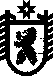 